Об утверждении муниципальной программы города Сосновоборска «Развитие градостроительства, управление имуществом и земельными ресурсами муниципального образования город Сосновоборск»В соответствии с п.3, п.6 ст.16 Федерального закона от 06.10.2003 N 131-ФЗ "Об общих принципах организации местного самоуправления в Российской Федерации", статьей 179 Бюджетного кодекса Российской Федерации, п.1.8 решения Сосновоборского городского Совета депутатов от 22.08.2018 N 32/131-р "Об утверждении Правил благоустройства территории муниципального образования город Сосновоборск", постановлениями администрации г. Сосновоборска от 18.09.2013 № 1564 «Об утверждении Порядка принятия решений о разработке муниципальных программ города Сосновоборска, их формировании и реализации», от 06.11.2013 № 1847 «Об утверждении перечня муниципальных программ города Сосновоборска», руководствуясь ст. ст. 26, 38 Устава города Сосновоборска Красноярского края, ПОСТАНОВЛЯЮУтвердить муниципальную программу города Сосновоборска «Развитие градостроительства, управление имуществом и земельными ресурсами муниципального образования город Сосновоборск» согласно приложению.Постановление вступает в силу с 01.01.2024, но не ранее дня, следующего за днем его официального опубликования в городской газете «Рабочий». Контроль за исполнением постановления возложить на заместителя Главы города по вопросам жизнеобеспечения (Д.В. Иванов).Глава города Сосновоборска                                                               А.С. КудрявцевПриложениек постановлению администрации городаот 14.11.2023  №1514Муниципальная программа города Сосновоборска «Развитие градостроительства, управление имуществом и земельными ресурсами муниципального образования город Сосновоборск»Паспорт муниципальной программы Характеристика текущего состояния вопросов в области градостроительства и управления имуществом и земельными ресурсами муниципального образования город СосновоборскГород Сосновоборск имеет относительно удачное географическое положение – расположен в 30 км от краевого центра, является муниципальным образованием краевого подчинения. Дата образования города – 15.08.1985 Законом Красноярского края от 22 октября 2004 № 12-2375 город Сосновоборск наделен статусом городского округа в границах, установленных Законом края от 27 сентября 1996 № 11-335 «Об утверждении границ г. Сосновоборска Красноярского края». Законом Красноярского края от 10.07.2008 № 6-1968 «О внесении изменений в закон края «Об утверждении границ г. Сосновоборска Красноярского края» границы муниципального образования город Сосновоборск расширены на 1 180 га. Площадь города на сегодняшний день составляет 2671,08 га. Расширение границы г. Сосновоборска дало возможность освоения новых площадок под строительство жилья и промышленно-коммунальное использование в юго-западном и юго-восточном направлениях. Город Сосновоборск застраивается в соответствии с архитектурно - планировочными решениями проекта Генерального плана, имеет четкое функциональное зонирование. Город молодой, ветхого жилья нет.	В целях реализации полномочий в области архитектурной и градостроительной деятельности для развития нового строительства в городе Сосновоборске Управление градостроительства, имущественных и земельных отношений администрации города Сосновоборска (далее – УГИЗО) осуществляет проведение мероприятий в области архитектурной и градостроительной деятельности и по землеустройству. В соответствии с Градостроительным кодексом РФ, Законом Красноярского края от 23.05.2019 № 7-2784 «О порядке определения границ прилегающих территорий в Красноярском крае», решением Сосновоборского городского Совета депутатов № 32/131-р от 22.08.2018 г. «Об утверждении Правил благоустройства территории муниципального образования город Сосновоборск» на УГИЗО возложена функция по подготовке описаний границ прилегающих территорий на основе сведений государственного кадастра недвижимости об определенной территории (кадастрового плана территории), за счет средств местного бюджета в порядке, установленном бюджетным законодательством, в связи с чем необходимо предусмотреть в расходной части бюджета финансирование на выполнение данных мероприятий. В соответствии с переданными полномочиями УГИЗО осуществляет функции по управлению и распоряжению муниципальным имуществом города. С целью приведения в соответствие документации на объекты недвижимости, находящиеся в муниципальной собственности, УГИЗО постоянно проводится работа по выполнению мероприятий, направленных на регистрацию прав муниципальной собственности на объекты недвижимости, регистрации права муниципальной собственности на бесхозяйные объекты недвижимого имущества. Для регистрации прав муниципальной собственности на объекты недвижимого имущества, сведения о которых отсутствует в государственном реестре недвижимости необходимо предусмотреть в расходной части бюджета финансирование на выполнение кадастровых работ. С целью пополнения доходной части бюджета УГИЗО осуществляет подготовку аукционной документации, необходимой для приватизации и сдачи в аренду муниципального имущества, земельных участков. В соответствии с Федеральным законом от 29.07.1998 № 135-ФЗ «Об оценочной деятельности в Российской Федерации» обязательным мероприятием для приватизации и сдачи в аренду муниципального имущества является выполнение работ по оценке рыночной стоимости, либо арендной платы муниципального имущества, а также в установленных законодательством случаях необходимо проведение оценки земельных участков. Для реализации вышеуказанных полномочий необходимо предусмотреть в расходной части бюджета города финансирование на проведение оценки рыночной стоимости либо арендной платы объектов муниципального имущества. Приоритеты и цели социально-экономического развития в соответствующей сфере, описание основных целей и задач программыПриоритетными направлениями в области управления градостроительством, имущественными и земельными отношениями является:Приоритетными направлениями в области управления градостроительством, имущественными и земельными отношениями является:Обеспечение реализации полномочий органов местного самоуправления в области архитектурной и градостроительной деятельности.Вовлечение земельных участков, находящихся в государственной или муниципальной собственности в рыночные отношения.Приватизация неиспользуемого муниципального имущества в целях решения вопросов местного значения.Пополнение доходной части бюджета от сдачи муниципального имущества и земельных участков в аренду.Обеспечение муниципальной поддержки молодых семей, признанных в установленном порядке нуждающимися в жилых помещениях, в решении жилищной проблемы.Организационно-финансовое обеспечение УГИЗО.Целями программы являются:1. Обеспечение реализации полномочий органов местного самоуправления в области архитектурной и градостроительной деятельности         Повышение эффективности использования муниципального имущества и земельных участков на основе рыночных механизмов в земельно-имущественных отношениях 3. Оказание содействия в улучшении жилищных условий молодых семей, признанных в установленном порядке нуждающимися в жилых помещениях  4. Выполнение мероприятий, направленных на организационно-финансовое обеспечение УГИЗОЗадачами программы являются:1. Мероприятия по землеустройству 2. Описание границ прилегающих территорий3. Мероприятия в области архитектурной и градостроительной деятельности4.  Проведение кадастровых работ в отношении недвижимого имущества5. Оценка муниципального имущества и земельных участков, либо прав на заключение договоров аренды муниципального имущества, земельных участков 6. Уплата налога на добавленную стоимость при реализации, аренде муниципального имущества физическим лицам, не являющимися индивидуальными предпринимателями7. Предоставление социальных выплат на приобретение жилья или строительство индивидуального жилого дома молодым семьям - участникам подпрограммы;создание условий для привлечения молодыми семьями собственных средств, финансовых средств кредитных организаций и других организаций, предоставляющих кредиты и займы для приобретения жилья или строительства индивидуального жилого дома, в том числе, ипотечные жилищные кредитыСодержание УГИЗОМеханизм реализации программыЗаказчиком программы является Администрация города Сосновоборска.Главным распорядителем бюджетных средств, предоставляемых из местного бюджета по реализации мероприятий программы, является УГИЗО.Средства местного бюджета города Сосновоборска на финансирование мероприятий программы предусматриваются в форме бюджетных ассигнований на софинансирование социальных выплат для приобретения жилых помещений или строительство жилья молодыми семьями. Органам, ответственным за проведение мероприятий, предусматривающим размещение муниципального заказа, привлекать к выполнению работ юридических и физических лиц, признанных победителями торгов в соответствии с Федеральным законом от Федерального закона от 05.04.2013 № 44-ФЗ «О контрактной системе в сфере закупок товаров, работ, услуг для обеспечения государственных и муниципальных нужд».Прогноз конечных результатов программы	Реализация программы по  реализации полномочий органов местного самоуправления в области архитектурной и градостроительной деятельности, повышения эффективности использования муниципального имущества и земельных участков на основе рыночных механизмов в земельно-имущественных отношениях, оказания содействия в улучшении жилищных условий молодых семей, признанных в установленном порядке нуждающимися в жилых помещениях, а также выполнения мероприятий, направленных на организационно-финансовое обеспечение  УГИЗО обеспечит выполнение:1. Акты, заключения кадастрового инженера, схемы расположения земельных участков, межевые планы, выписки из Единого государственного реестра недвижимости на земельные участки2. Описание границ прилегающих территорий3. Эскизные проекты в области архитектурной деятельности, программы, проекты в области градостроительной деятельности 4. Техническая документация, выписки из Единого государственного реестра недвижимости на объекты недвижимого имущества 5. Определение рыночной стоимости объектов муниципального имущества, земельных участков, либо прав на заключение договоров аренды муниципального имущества, земельных участков6. Количество молодых семей, получивших свидетельство о праве на получение социальной выплаты на приобретение (строительство) жилого помещения7. Организационно-финансовое обеспечение УГИЗО.Перечень подпрограмм, сроки их реализации, ожидаемые результатыПодпрограмма 1: «Развитие градостроительства»Сроки реализации: 2024-2026   Ожидаемые результаты: - акты, заключения кадастрового инженера, схемы расположения земельных участков, межевые планы, выписки из Единого государственного реестра недвижимости на земельные участки;- описание границ прилегающих территорий- эскизные проекты в области архитектурной деятельности, программы, проекты в области градостроительной деятельностиПодпрограмма 2: «Управление муниципальным имуществом и земельными ресурсами на территории города Сосновоборска».Сроки реализации:2024-2026г.г.Ожидаемые результаты:- техническая документация, выписки из Единого государственного реестра недвижимости на объекты недвижимого имущества; - определение рыночной стоимости объектов муниципального имущества, земельных участков, либо прав на заключение договоров аренды муниципального имущества, земельных участков;- уплата налога на добавленную стоимость при реализации, аренде муниципального имущества физическим лицам, не являющимися индивидуальными предпринимателями».Подпрограмма 3: «Обеспечение жильем молодых семей в городе Сосновоборске».Сроки реализации:2024-2026г.Ожидаемые результаты:Количество молодых семей, получивших свидетельство о праве на получение социальной выплаты на приобретение (строительство) жилого помещения – 15 семей.Подпрограмма 4: «Обеспечение реализации муниципальной программы и прочие мероприятия».Сроки реализации:2024-2026г.Ожидаемые результаты:Организационно-финансовое обеспечение УГИЗО. Информация о распределении планируемых расходов по отдельным мероприятиям программы, подпрограммамМуниципальная программа на 2024-2026 годы сформирована в пределах доведенных объемов бюджетных ассигнований.Распределение расходов по отдельным мероприятиям программы, подпрограммам представлено в приложении № 1 к настоящей Программе.Информация о планируемых объемах бюджетных ассигнований, направленных на реализацию ПрограммыИнформация о планируемых объемах бюджетных ассигнований, направленных на реализацию Программы представлена в приложении 1 к настоящей Программе. Информация о ресурсном обеспечении и прогнозной оценке расходов на реализацию целей программыИнформация о ресурсном обеспечении и прогнозной оценке расходов на реализацию целей программы с учетом источников финансирования, в том числе средств федерального бюджета, бюджета субъекта Российской Федерации, бюджета города Сосновоборска, а также перечень реализуемых мероприятий представлена в приложении 2 к настоящей Программе.Приложение № 1к паспорту муниципальной программы «Развитие градостроительства, управление имуществом и 
земельными ресурсами муниципального образования город Сосновоборск»ПЕРЕЧЕНЬ ЦЕЛЕВЫХ ПОКАЗАТЕЛЕЙ МУНИЦИПАЛЬНОЙ ПРОГРАММЫ, С УКАЗАНИЕМ ПЛАНИРУЕМЫХ К ДОСТИЖЕНИЮ ЗНАЧЕНИЙ В РЕЗУЛЬТАТЕ РЕАЛИЗАЦИИ МУНИЦИПАЛЬНОЙ ПРОГРАММЫ Приложение 1к муниципальной программе «Развитие градостроительства, управление имуществом и земельными ресурсами муниципального образования город Сосновоборск»Информация о распределении планируемых расходов по отдельным мероприятиям программы, подпрограммам муниципальной программы города СосновоборскаПриложение 2к муниципальной программе «Развитие градостроительства, управление имуществом и 
земельными ресурсами муниципального образования город Сосновоборск»Информация о ресурсном обеспечении и прогнозной оценке расходов на реализацию целей муниципальной программы города Сосновоборска с учетом источников финансирования, в том числе средств федерального бюджета, бюджета субъекта РФ и муниципального бюджетовПриложение 3к муниципальной программе«Развитие градостроительства, управление имуществом и земельными ресурсами муниципального образования город Сосновоборск» 1. Паспорт подпрограммы2. Основные разделы подпрограммы2.1 Постановка общегородской проблемы и обоснование необходимости разработки подпрограммыГород Сосновоборск молодой и развивающийся город, его площадь составляет  2671,08 га. Город Сосновоборск застраивается в соответствии с архитектурно - планировочными решениями проекта генерального плана, имеет четкое функциональное зонирование. 	В целях реализации полномочий в области градостроительной деятельности для развития нового строительства необходимо формирование новых земельных участков в рамках мероприятий по землеустройству. Новое строительство приведет как к развитию промышленной, социально-бытовой структур города, так и к пополнению доходной части бюджета. В соответствии с Градостроительным кодексом РФ, Законом Красноярского края от 23.05.2019 № 7-2784 «О порядке определения границ прилегающих территорий в Красноярском крае», решением Сосновоборского городского Совета депутатов № 32/131-р от 22.08.2018 г. «Об утверждении Правил благоустройства территории муниципального образования город Сосновоборск» на УГИЗО возложена функция по подготовке описаний границ прилегающих территорий на основе сведений государственного кадастра недвижимости об определенной территории (кадастрового плана территории), за счет средств местного бюджета в порядке, установленном бюджетным законодательством, в связи с чем необходимо предусмотреть в расходной части бюджета финансирование на выполнение данных мероприятий. 2.2 Основная цель, задачи, сроки выполнения подпрограммы и показатели результативностиЦелью подпрограммы является:обеспечение реализации полномочий органов местного самоуправления в области архитектурной и градостроительной деятельности.Задачами подпрограммы является:1. Мероприятия по землеустройству2. Описание границ прилегающих территорий3. Эскизные проекты в области архитектурной деятельности, программы, проекты в области градостроительной деятельности.Сроки реализации программы – 2024-2026 годы.Показателем результативности подпрограммы является:1. Акты, заключения кадастрового инженера, схемы расположения земельных участков, межевые планы, выписки из Единого государственного реестра недвижимости на земельные участки.2. Подготовленные описания границ прилегающих территорий.3. Эскизные проекты в области архитектурной деятельности, программы, проекты в области градостроительной деятельности2.3 Мероприятия подпрограммыМероприятия подпрограммы представлены в приложении 2 к подпрограмме 1 «Развитие градостроительства».2.4 Механизм реализации подпрограммыЗаказчиком подпрограммы является Администрация города Сосновоборска.Главным распорядителем бюджетных средств, предоставляемых из местного бюджета по реализации мероприятий программы, является УГИЗО.Средства местного бюджета города Сосновоборска на финансирование мероприятий подпрограммы предусматриваются в форме бюджетных ассигнований на закупку работ и услуг для муниципальных нужд.Органам, ответственным за проведение мероприятий, предусматривающим размещение муниципального заказа, привлекать к выполнению работ юридических и физических лиц, признанных победителями торгов в соответствии с Федеральным законом от 05.04.2013 N 44-ФЗ "О контрактной системе в сфере закупок товаров, работ, услуг для обеспечения государственных и муниципальных нужд".2.5 Управление подпрограммой и контроль за ходом ее выполненияТекущее управление реализацией программы осуществляется УГИЗО, которое от имени заказчика программы осуществляет организационные, методические и контрольные функции в ходе реализации программы, в том числе:- координирует исполнение программных мероприятий, осуществляет мониторинг и контроль за ходом их реализации;- несет ответственность за качественное и своевременное предоставление отчетов о проведенной в рамках программы работе и ее результатах в соответствии с Порядком принятия решений  о разработке муниципальных программ города Сосновоборска, их формировании и реализации, утвержденным постановлением администрации города Сосновоборска №1564 от 18.09.2013;- организует работу по ежегодной оценке эффективности реализации программы в соответствии с порядком проведения оценки эффективности реализации долгосрочной целевой программы, утвержденной постановлением администрации.  Приложение 1 к муниципальной подпрограмме«Развитие градостроительства»ПЕРЕЧЕНЬ И ЗНАЧЕНИЯ ПОКАЗАТЕЛЕЙ РЕЗУЛЬТАТИВНОСТИ ПОДПРОГРАММЫПриложение № 2  к муниципальной подпрограмме «Развитие градостроительства»
Перечень мероприятий подпрограммы Приложение 4к муниципальной программе«Развитие градостроительства, управление имуществом и земельными ресурсами муниципального образования город Сосновоборск» 1. Паспорт подпрограммы2 Основные разделы подпрограммы2.1 Постановка общегородской проблемы и обоснование необходимости разработки подпрограммыЭффективность использования муниципального имущества и земельных участков на основе рыночных механизмов в земельно-имущественных отношениях является приоритетным направлением деятельности органа местного самоуправления. В соответствии с переданными полномочиями Управление градостроительства, имущественных и земельных отношений администрации города Сосновоборска (далее – УГИЗО) осуществляет функции по управлению и распоряжению муниципальным имуществом города. Подпрограмма разработана с учетом полномочий УГИЗО и включает в себя:выработку и реализацию единой политики в области использования муниципального имущества, земель, расположенных на территории города Сосновоборска;увеличение доходной части бюджета муниципального образования город Сосновоборск за счет повышения эффективности использования муниципального имущества, земель, расположенных на территории города.2.2 Основная цель, задачи, сроки выполнения подпрограммы и показатели результативностиЦелью подпрограммы является повышение эффективности использования муниципального имущества и земельных участков на основе рыночных механизмов в  земельно-имущественных отношениях.Задачами подпрограммы является:1 Проведение кадастровых работ в отношении недвижимого имущества.2. Оценка муниципального имущества и земельных участков.3. Уплата налога на добавленную стоимость при реализации,  аренде муниципального имущества физическим лицам, не являющимися индивидуальными предпринимателями.Сроки реализации программы – 2024-2026 годы.Показателем результативности подпрограммы является:1.Техническая документация, выписки из Единого государственного реестра недвижимости на объекты недвижимости.2. Определенная рыночная стоимость объектов муниципального имущества, земельных участков, либо прав на заключение договоров аренды муниципального имущества, земельных участков. 3. Уплата налога на добавленную стоимость при реализации,  аренде муниципального имущества физическим лицам, не являющимися индивидуальными предпринимателями.2.3 Мероприятия подпрограммыМероприятия подпрограммы представлены в приложении № 2 к подпрограмме 2 «Управление муниципальным имуществом и земельными ресурсами на территории города Сосновоборска».2.4 Механизм реализации подпрограммыЗаказчиком подпрограммы является Администрация города Сосновоборска.Главным распорядителем бюджетных средств, предоставляемых из местного бюджета по реализации мероприятий программы, является УГИЗО.Средства местного бюджета города Сосновоборска на финансирование мероприятий подпрограммы предусматриваются в форме бюджетных ассигнований на закупку работ и услуг для муниципальных нужд.Органам, ответственным за проведение мероприятий, предусматривающим размещение муниципального заказа, привлекать к выполнению работ юридических и физических лиц, признанных победителями торгов в соответствии с Федеральным законом от 05.04.2013 № 44-ФЗ «О контрактной системе в сфере закупок товаров, работ, услуг для обеспечения государственных и муниципальных нужд».2.5 Управление подпрограммой и контроль за ходом ее выполненияТекущее управление реализацией подпрограммы осуществляется УГИЗО, которое от имени заказчика программы осуществляет организационные, методические и контрольные функции в ходе реализации программы, в том числе:координирует исполнение программных мероприятий, осуществляет мониторинг и контроль за ходом их реализации;несет ответственность за качественное и своевременное предоставление отчетов о проведенной в рамках программы работе и ее результатах в соответствии с Порядком принятия решений  о разработке муниципальных программ города Сосновоборска, их формировании и реализации, утвержденным постановлением администрации города Сосновоборска №1564 от 18.09.2013;организует работу по ежегодной оценке эффективности реализации подпрограммы в соответствии с порядком проведения оценки эффективности реализации долгосрочной целевой программы, утвержденной постановлением администрации. Приложение № 1 к муниципальной подпрограмме «Управление муниципальным имуществом и земельными 
ресурсами на территории города Сосновоборска»ПЕРЕЧЕНЬ И ЗНАЧЕНИЯ ПОКАЗАТЕЛЕЙ РЕЗУЛЬТАТИВНОСТИ ПОДПРОГРАММЫПриложение № 2 к муниципальной подпрограмме «Управление муниципальным имуществом и земельными 
ресурсами на территории города Сосновоборска»Перечень мероприятий подпрограммы Приложение 5 к муниципальной программе«Развитие градостроительства, управление имуществом и земельными ресурсами муниципального образования города Сосновоборска» Паспорт подпрограммы Основные разделы подпрограммы2.1 Постановка общегородской проблемы программыВ городе Сосновоборске в последние годы наблюдается рост объема долевого строительства жилья. В определенной степени он обусловлен миграцией населения, привлеченного удобным расположением Сосновоборска вблизи краевого центра и созданными в нём комфортными условиями проживания. Это привлекает в город граждан, получивших жилищные сертификаты в рамках федеральных и краевых жилищных программ, по переселению граждан из северных территорий края в районы с более благоприятным климатом. Молодые семьи, в отличие от перечисленных категорий граждан, таких ресурсов не имеют. Более того, являясь приобретателями первого в своей жизни жилья, они не имеют в собственности жилого помещения, которое можно было бы использовать для обеспечения уплаты первоначального взноса при получении ипотечного жилищного кредита или займа. Как правило, молодые семьи также не располагают денежными сбережениями для приобретения жилья, хотя имеют перспективу роста доходов по мере повышения профессиональной квалификации. Кроме того, жилищная проблема негативно сказывается при принятии решения о пополнении молодой семьи, так как рождение ребенка ухудшает её жилищные условия и связано со значительными дополнительными расходами. В этих условиях доступ к рынку молодым семьям открывает государственная поддержка. Определенный вклад в решение данной проблемы внесла реализация долгосрочных целевых программ по улучшению жилищных условий молодых семей. При реализации «Городской целевой программы «Обеспечение жильем молодых семей» на 2006-2008 годы», утвержденной решением Сосновоборского городского Совета депутатов от 27.09.2006 № 107-р, жилищные условия улучшили 11 молодых семей. В рамках долгосрочной целевой программы "Обеспечение жильем молодых семей" на 2009 - 2011 годы, утвержденной постановлением администрации города от 29.01.2009 № 71, жилищные условия улучшили также 11 молодых семей. В течение реализации программ по обеспечению жильем молодых семей в городе Сосновоборске с 2012 по 2017 год жилищные условия с использованием социальной выплаты улучшили 40 молодых семей. Жилищные условия с использованием свидетельств В 2018 году свидетельства о праве на получение социальной выплаты на приобретение жилого помещения или создание объекта индивидуального жилищного строительства получили 8 молодых семей, в 2019 году - 9 молодых семей, в 2020 году – 4 молодые семьи, в 2021 году – 4 молодые семьи, в 2022 году – 3 молодые семьи, в 2023 году – 5 молодых семей. Поддержка молодых семей при решении жилищной проблемы является основой стабильной жизни для молодых людей, создавших семьи, положительно влияет на демографическую ситуацию в городе. Возможность решения жилищной проблемы, в том числе с привлечением средств ипотечного жилищного кредита или займа, создает для молодых семей стимул к трудовой деятельности, повышению квалификации в целях увеличения доходов, к рождению детей и в целом к росту экономической и социальной активности.2.2 Основная цель, задачи, этапы и срокивыполнения и показатели результативности подпрограммыОсновная цель подпрограммы:муниципальная поддержка молодых семей, признанных в установленном порядке нуждающимися в жилых помещениях.Задачи подпрограммы:-  предоставление молодым семьям-участникам подпрограммы социальных выплат на приобретение жилого помещения или создание объекта индивидуального жилищного строительства;- создание условий для привлечения молодыми семьями собственных средств, финансовых средств кредитных организаций и других организаций, предоставляющих кредиты и займы для приобретения жилого помещения или создание объекта индивидуального жилищного строительства, в том числе, ипотечные жилищные кредиты. Сроки реализации подпрограммы: 2024-2026 годы.Эффективность реализации подпрограммы и целевое использование выделенных на данные цели средств будут обеспечены за счет:- государственного регулирования порядка расчета размера и предоставления социальной выплаты;- адресного предоставления средств социальной выплаты;- привлечения молодыми семьями собственных, кредитных и заемных средств для приобретения жилья или строительства индивидуального жилого дома.Показатели результативности подпрограммы: - количество молодых семей, получивших свидетельство о праве на получение социальной выплаты на приобретение жилого помещения или создание объекта индивидуального жилищного строительства.2.2.1 Общие положения1. Настоящая подпрограмма устанавливают порядок и цели предоставления молодым семьям социальных выплат на приобретение жилого помещения или создание объекта индивидуального жилищного строительства (далее соответственно - жилой дом, социальная выплата), а также использования таких выплат. 2. Участие в подпрограмме является добровольным.3. Социальная выплата используется:а) для оплаты цены договора купли-продажи жилого помещения (за исключением случаев, когда оплата цены договора купли-продажи предусматривается в составе цены договора с уполномоченной организацией на приобретение жилого помещения на первичном рынке жилья);б) для оплаты цены договора строительного подряда на строительство жилого дома (далее - договор строительного подряда);в) для осуществления последнего платежа в счет уплаты паевого взноса в полном размере, после уплаты которого жилое помещение переходит в собственность молодой семьи (в случае если молодая семья или один из супругов в молодой семье является членом жилищного, жилищно-строительного, жилищного накопительного кооператива (далее - кооператив);г) для уплаты первоначального взноса при получении жилищного кредита, в том числе ипотечного, или жилищного займа (далее - жилищный кредит) на приобретение жилого помещения по договору купли-продажи или строительство жилого дома;д) для оплаты цены договора с уполномоченной организацией на приобретение в интересах молодой семьи жилого помещения на первичном рынке жилья, в том числе на оплату цены договора купли-продажи жилого помещения (в случаях, когда это предусмотрено договором с уполномоченной организацией) и (или) оплату услуг указанной организации;е) для погашения суммы основного долга (части суммы основного долга) и уплаты процентов по жилищным кредитам на приобретение жилого помещения или строительство жилого дома или по кредиту (займу) на погашение ранее предоставленного жилищного кредита на приобретение жилого помещения или строительство жилого дома, за исключением иных процентов, штрафов, комиссий и пеней за просрочку исполнения обязательств по указанным жилищным кредитам или кредитам (займам) на погашение ранее предоставленного жилищного кредита;ж) для уплаты цены договора участия в долевом строительстве, который предусматривает в качестве объекта долевого строительства жилое помещение, содержащего одно из условий привлечения денежных средств участников долевого строительства, установленных пунктом 5 части 4 статьи 4 Федерального закона "Об участии в долевом строительстве многоквартирных домов и иных объектов недвижимости и о внесении изменений в некоторые законодательные акты Российской Федерации" (далее - договор участия в долевом строительстве), или уплаты цены договора уступки участником долевого строительства прав требований по договору участия в долевом строительстве (далее - договор уступки прав требований по договору участия в долевом строительстве);з) для уплаты первоначального взноса при получении жилищного кредита на уплату цены договора участия в долевом строительстве, на уплату цены договора уступки прав требований по договору участия в долевом строительстве;и) для погашения суммы основного долга (части суммы основного долга) и уплаты процентов по жилищному кредиту на уплату цены договора участия в долевом строительстве или на уплату цены договора уступки прав требований по договору участия в долевом строительстве либо по кредиту (займу) на погашение ранее предоставленного жилищного кредита на уплату цены договора участия в долевом строительстве или на уплату цены договора уступки прав требований по договору участия в долевом строительстве (за исключением иных процентов, штрафов, комиссий и пеней за просрочку исполнения обязательств по указанным жилищным кредитам либо кредитам (займам) на погашение ранее предоставленного жилищного кредита).4. Социальная выплата не может быть использована на приобретение жилого помещения у близких родственников (супруга (супруги), дедушки (бабушки), внуков, родителей (в том числе усыновителей), детей (в том числе усыновленных), полнородных и неполнородных братьев и сестер).5. Право молодой семьи - участницы подпрограммы на получение социальной выплаты удостоверяется именным документом – свидетельством о праве на получение социальной выплаты, которое не является ценной бумагой. 6. Выдача свидетельства осуществляется по форме согласно приложению N 1 к Правилам предоставления молодым семьям социальных выплат на приобретение (строительство) жилья и их использования (согласно Постановлению Правительства Российской Федерации от 17.12.2010 N 1050 "О реализации отдельных мероприятий государственной программы Российской Федерации "Обеспечение доступным и комфортным жильем и коммунальными услугами граждан Российской Федерации") администрацией города Сосновоборска в соответствии с выпиской из утвержденного министерством списка молодых семей - претендентов на получение социальных выплат в соответствующем году.Срок действия свидетельства составляет не более 7 месяцев с даты выдачи, указанной в этом свидетельстве. 7. Участником подпрограммы может быть молодая семья, в том числе молодая семья, имеющая одного ребенка и более, где один из супругов не является гражданином Российской Федерации, а также неполная молодая семья, состоящая из одного молодого родителя, являющегося гражданином Российской Федерации, и одного ребенка и более, все члены которой имеют постоянное место жительства на территории города Сосновоборска, соответствующая следующим требованиям:а) возраст каждого из супругов либо одного родителя в неполной семье на день принятия министерством строительства края решения о включении молодой семьи – участницы подпрограммы в список претендентов на получение социальной выплаты в планируемом году не превышает 35 лет;б) молодая семья признана нуждающейся в жилом помещении в соответствии с пунктом 8 настоящего раздела;в) наличие у семьи доходов, позволяющих получить кредит, либо иных денежных средств, достаточных для оплаты расчетной (средней) стоимости жилья в части, превышающей размер предоставляемой социальной выплаты.Применительно к подпрограмме под нуждающимися в жилых помещениях понимаются молодые семьи:поставленные в администрации города на учет в качестве нуждающихся в улучшении жилищных условий до 1 марта 2005 года;признанные администрацией города для цели участия в подпрограмме нуждающимися в жилых помещениях после 1 марта 2005 года по тем же основаниям, которые установлены статьей 51 Жилищного кодекса Российской Федерации для признания граждан нуждающимися в жилых помещениях, предоставляемых по договорам социального найма, вне зависимости от того, поставлены ли они на учет в качестве нуждающихся в жилых помещениях. При определении для молодой семьи уровня обеспеченности общей площадью жилого помещения учитывается суммарный размер общей площади всех пригодных для проживания жилых помещений, занимаемых членами молодой семьи по договорам социального найма, и (или) жилых помещений и (или) части жилого помещения (жилых помещений), принадлежащих членам молодой семьи на праве собственности.При определении для молодой семьи уровня обеспеченности общей площадью жилого помещения в случае использования социальной выплаты в соответствии с пунктами "е" и "и" части 3 настоящего раздела подпрограммы не учитывается жилое помещение, приобретенное (построенное) за счет средств жилищного кредита, предусмотренного указанными пунктами, обязательства по которому полностью не исполнены, либо не исполнены обязательства по кредиту (займу) на погашение ранее предоставленного жилищного кредита.Порядок и условия признания молодой семьи имеющей доходы, позволяющие получить кредит либо иные денежные средства для оплаты расчетной (средней) стоимости жилья в части, превышающей размер предоставляемой социальной выплаты, устанавливаются Законом Красноярского края Законом Красноярского края от 06.10.2011 № 13-6224 "Об отдельных вопросах правового регулирования предоставления молодым семьям социальных выплат на приобретение (строительство) жилья» (далее - Закон края № 13-6224).Право на улучшение жилищных условий с использованием социальной выплаты за счет средств федерального, краевого и местного бюджетов предоставляется молодой семье только один раз. Социальная выплата предоставляется в размере не менее:а) 35 процентов от расчетной (средней) стоимости жилья, определяемой в соответствии с требованиями подпрограммы, для молодых семей, не имеющих детей;б) 40 процентов от расчетной (средней) стоимости жилья, определяемой в соответствии с требованиями подпрограммы, для молодых семей, имеющих 1 ребенка и более, а также для неполных молодых семей, состоящих из 1 молодого родителя и 1 ребенка и более (далее - неполные молодые семьи).12. В случае использования социальной выплаты на цель, предусмотренную пунктом "в" части 3 настоящего раздела подпрограммы, ее размер устанавливается в соответствии с пунктом 11 подпрограммы и ограничивается суммой остатка задолженности по выплате остатка пая.13. В случае использования социальной выплаты на цели, предусмотренные подпунктами "е" и "и" части 3 настоящего раздела подпрограммы, размер социальной выплаты устанавливается в соответствии с пунктом 11 настоящего раздела подпрограммы и ограничивается суммой остатка основного долга и остатка задолженности по выплате процентов за пользование жилищным кредитом, за исключением иных процентов, штрафов, комиссий и пеней за просрочку исполнения обязательств по этим кредитам или займам.14. Расчет размера социальной выплаты производится исходя из размера общей площади жилого помещения, установленного в соответствии с пунктом 16 настоящего раздела подпрограммы, количества членов молодой семьи - участницы подпрограммы и норматива стоимости 1 кв. метра общей площади жилья по городу Сосновоборску. Норматив стоимости 1 кв. метра общей площади жилья по городу Сосновоборску для расчета размера социальной выплаты устанавливается администрацией города, но не выше средней рыночной стоимости 1 кв. метра общей площади жилья по Красноярскому краю, определяемой Министерством строительства и жилищно-коммунального хозяйства Российской Федерации.15. Расчет размера социальной выплаты для молодой семьи, в которой один из супругов не является гражданином Российской Федерации, производится в соответствии с пунктом 13 настоящего раздела подпрограммы, исходя из размера общей площади жилого помещения, установленного для семей разной численности с учетом членов семьи, являющихся гражданами Российской Федерации.16. Размер общей площади жилого помещения, с учетом которого определяется размер социальной выплаты, составляет:а) для семьи, состоящей из 2 человек (молодые супруги или один молодой родитель и ребенок), - 42 кв. метра;б) для семьи, состоящей из 3 или более человек, включающей помимо молодых супругов одного ребенка или более (либо семьи, состоящей из одного молодого родителя и 2 или более детей), - по 18 кв. метров на одного человека.17. Расчетная (средняя) стоимость жилья, используемая при расчете размера социальной выплаты, определяется по формуле:СтЖ = Н x РЖ,где:Н - норматив стоимости 1 кв. метра общей площади жилья по городу Сосновоборску, определяемый в соответствии с требованиями, установленными пунктом 14 настоящего раздела  подпрограммы;РЖ - размер общей площади жилого помещения, определяемый в соответствии с пунктом 16 настоящего раздела подпрограммы.18. Размер социальной выплаты рассчитывается на дату утверждения министерством строительства края списков молодых семей - претендентов на получение социальной выплаты, указывается в свидетельстве о праве на получение социальной выплаты и остается неизменным в течение всего срока его действия.2.2.2. Порядок признания молодой семьи участником подпрограммы и формирования списков молодых семей - участников подпрограммы, изъявивших желание получить социальную выплату в планируемом году1. Для участия в подпрограмме в целях использования социальной выплаты в соответствии с пунктами «а»-«д», «ж» и «з» части 3 раздела 4 подпрограммы молодая семья, признанная администрацией города нуждающейся в жилом помещении, а также имеющей доходы, позволяющие получить кредит, либо иные денежные средства, достаточные для оплаты расчетной (средней) стоимости жилья в части, превышающей размер предоставляемой социальной выплаты, подает в администрацию города следующие документы:а) заявление по форме согласно приложению N 2 к Правилам предоставления молодым семьям социальных выплат на приобретение (строительство) жилья и их использования (согласно Постановлению Правительства Российской Федерации от 17.12.2010 N 1050 "О реализации отдельных мероприятий государственной программы Российской Федерации "Обеспечение доступным и комфортным жильем и коммунальными услугами граждан Российской Федерации")  в 2 экземплярах (один экземпляр возвращается заявителю с указанием даты принятия заявления и приложенных к нему документов);б) копии документов, удостоверяющих личность каждого члена семьи;в) копию свидетельства о браке (на неполную семью не распространяется);г) копию документа, подтверждающего регистрацию в системе индивидуального (персонифицированного) учета каждого члена семьи. 2. Для участия в подпрограмме в целях использования социальной выплаты в соответствии с пунктами «е» и «и» части 3 раздела 4 подпрограммы молодая семья, признанная администрацией города, нуждающейся в жилом помещении, подает в администрацию города следующие документы:а) заявление по форме согласно приложению N 2 к Правилам предоставления молодым семьям социальных выплат на приобретение (строительство) жилья и их использования (согласно Постановлению Правительства Российской Федерации от 17.12.2010 N 1050 "О реализации отдельных мероприятий государственной программы Российской Федерации "Обеспечение доступным и комфортным жильем и коммунальными услугами граждан Российской Федерации")  в 2 экземплярах (один экземпляр возвращается заявителю с указанием даты принятия заявления и приложенных к нему документов);б) копии документов, удостоверяющих личность каждого члена семьи;в) копию свидетельства о браке (на неполную семью не распространяется);г) выписку (выписки) из Единого государственного реестра недвижимости о правах на жилое помещение (жилой дом), приобретенное (построенное) с использованием средств жилищного кредита, либо при незавершенном строительстве жилого дома договор строительного подряда или иные документы, подтверждающие расходы по строительству жилого дома (далее - документы на строительство), - в случае использования социальной выплаты в соответствии с пунктом "е" части 3 раздела 4 подпрограммы;д) копию договора участия в долевом строительстве (договора уступки прав требований по договору участия в долевом строительстве) - в случае использования социальной выплаты в соответствии с пунктом "и" части 3 раздела 4 подпрограммы;е) копию договора жилищного кредита;ж) копию договора кредита (займа) на погашение ранее предоставленного жилищного кредита - в случае использования социальной выплаты для погашения суммы основного долга (части суммы основного долга) и уплаты процентов по кредиту (займу) на погашение ранее предоставленного жилищного кредита;3) справку кредитора (заимодавца) об оставшейся части суммы основного долга по жилищному кредиту или кредиту (займу) на погашение ранее предоставленного жилищного кредита, для погашения которого используется социальная выплата, и сумме задолженности по выплате процентов за пользование соответствующим кредитом;е) копию договора жилищного кредита;и) копию документа, подтверждающего регистрацию в системе индивидуального (персонифицированного) учета каждого члена семьи.3. Документы, предусмотренные пунктами 1 или 2 раздела 5 подпрограммы,  могут быть поданы от имени молодой семьи одним из ее совершеннолетних членов либо иным уполномоченным лицом при наличии надлежащим образом оформленных полномочий.Указанные документы подаются путем личного обращения в администрацию города или в электронной форме посредством федеральной государственной информационной системы "Единый портал государственных и муниципальных услуг (функций)" (далее - Единый портал). В случае подачи документов в электронной форме документы подписываются простой электронной подписью члена молодой семьи в соответствии с пунктом 2(1) Правил определения видов электронной подписи, использование которых допускается при обращении за получением государственных и муниципальных услуг, утвержденных постановлением Правительства Российской Федерации от 25 июня 2012 г. № 634 "О видах электронной подписи, использование которых допускается при обращении за получением государственных и муниципальных услуг".4. Администрация города организует работу по проверке сведений, содержащихся в представленных документах, и в 10-дневный срок со дня предоставления этих документов принимает решение о признании либо об отказе в признании молодой семьи участником подпрограммы. О принятом решении молодая семья письменно или в электронной форме посредством Единого портала уведомляется администрацией города в 5-дневный срок.5. Основаниями для отказа в признании молодой семьи участником подпрограммы являются:а) несоответствие молодой семьи требованиям, предусмотренным пунктом 7 раздела 4 подпрограммы;б) непредставление или представление не в полном объеме документов, предусмотренных соответственно в пунктах 1 и 2 настоящего раздела подпрограммы;в) недостоверность сведений, содержащихся в представленных документах;г) ранее реализованное право на улучшение жилищных условий с использованием социальной выплаты или иной формы государственной поддержки за счет средств федерального бюджета, за исключением средств (части средств) материнского (семейного) капитала, а также мер государственной поддержки семей, имеющих детей, в части погашения обязательств по ипотечным жилищным кредитам, предусмотренных Федеральным законом "О мерах государственной поддержки семей, имеющих детей, в части погашения обязательств по ипотечным жилищным кредитам (займам) и о внесении изменений в статью 13.2 Федерального закона "Об актах гражданского состояния."6. Повторное обращение с заявлением об участии в подпрограмме допускается после устранения оснований для отказа, предусмотренных в пункте 5 настоящего раздела подпрограммы. 7. Администрация города до 1 июня года, предшествующего планируемому, формирует списки молодых семей - участников подпрограммы, изъявивших желание получить социальную выплату в планируемом году, и представляет эти списки в министерство строительства края.8. Порядок формирования администрацией города списка молодых семей - участников подпрограммы, изъявивших желание получить социальную выплату в планируемом году, и форма этого списка определяются министерством строительства края. В первую очередь в указанные списки включаются молодые семьи - участники подпрограммы, поставленные на учет в качестве нуждающихся в улучшении жилищных условий до 1 марта 2005 г., а также молодые семьи, имеющие 3 и более детей.9. Министерство строительства края формирует и утверждает сводный список молодых семей - участников мероприятия ведомственной целевой программы края, изъявивших желание получить социальную выплату в планируемом году.В случае если на дату формирования министерством строительства края списков молодых семей - претендентов на получение социальных выплат в соответствующем году возраст хотя бы одного из членов молодой семьи превышает 35 лет, такая семья подлежит исключению из списка молодых семей – участников ведомственной целевой программы.Министерство строительства края в течение 10 дней со дня утверждения списков молодых семей - претендентов на получение социальных выплат в соответствующем году доводит до администрации города выписку из указанного списка молодых семей.Администрация города доводит до сведения молодых семей – участников подпрограммы, изъявивших желание получить социальную выплату в соответствующем году, решение министерства строительства края по вопросу включения их в список молодых семей - претендентов на получение социальных выплат в соответствующем году (письменно или в электронной форме посредством Единого портала).Министерство строительства края в течение 10 рабочих дней после получения уведомления о лимитах бюджетных обязательств, предусмотренных на предоставление субсидии из федерального бюджета бюджету Красноярского края, предназначенной для предоставления социальных выплат, направляет администрации города уведомление о лимитах бюджетных обязательств, предусмотренных бюджету города Сосновоборска на предоставление субсидии из бюджета края, предназначенной для предоставления социальных выплат.12. Администрация города в течение 5 рабочих дней после получения уведомления о лимитах бюджетных обязательств, предусмотренных на предоставление субсидий из бюджета Красноярского края, предназначенных для предоставления социальных выплат, оповещает способом, позволяющим подтвердить факт и дату оповещения, молодые семьи - претендентов на получение социальной выплаты в соответствующем году о необходимости представления документов для получения свидетельства о праве на получение социальной выплаты, а также разъясняет порядок и условия получения и использования социальной выплаты, предоставляемой по этому свидетельству.13. В течение одного месяца после получения уведомления о лимитах бюджетных обязательств из бюджета Красноярского края, предназначенных для предоставления социальных выплат, администрация города производит оформление свидетельств о праве на получение социальной выплаты и выдачу их молодым семьям - претендентам на получение социальных выплат в соответствии со списком молодых семей - претендентов на получение социальных выплат в соответствующем году, утвержденным министерством строительства края.Министерство строительства края может вносить в установленном им порядке изменения в утвержденные списки молодых семей - претендентов на получение социальных выплат в соответствующем году, в случае если молодые семьи - претенденты на получение социальной выплаты не представили необходимые документы для получения свидетельства о праве на получение социальной выплаты в установленный пунктом 14 настоящего раздела подпрограммы срок, или в течение срока действия свидетельства о праве на получение социальной выплаты отказались от получения социальной выплаты, или по иным причинам не смогли воспользоваться этой социальной выплатой.2.2.3 Порядок использования социальных выплат на приобретение жилого помещения или создание объекта индивидуального жилищного строительства1. Для получения свидетельства о праве на получение социальной выплаты молодая семья - претендент на получение социальной выплаты в соответствующем году в течение 15 рабочих дней после получения уведомления о необходимости представления документов для получения свидетельства о праве на получение социальной выплаты направляет в администрацию города заявление о выдаче такого свидетельства (в произвольной форме) и документы: а) предусмотренные частью 1 раздела 5 подпрограммы, - в случае использования социальных выплат в соответствии с пунктами "а" - "д", "ж" и "з" части 3 раздела 4 подпрограммы;б) предусмотренные частью 2 раздела 5   подпрограммы , - в случае использования социальных выплат в соответствии с подпунктами "е" и "и" части 3 раздела 4 подпрограммы.2. В заявлении о выдаче свидетельства о праве на получение социальной выплаты молодая семья дает письменное согласие на получение социальной выплаты в порядке и на условиях, которые установлены подпрограммой.3. Орган местного самоуправления организует работу по проверке сведений, содержащихся в документах, указанных в части 1 настоящего раздела подпрограммы.Основаниями для отказа в выдаче свидетельства о праве на получение социальной выплаты являются нарушение установленного частью 1 настоящего раздела подпрограммы срока представления необходимых документов для получения свидетельства, непредставление или представление не в полном объеме указанных документов, недостоверность сведений, содержащихся в представленных документах, а также несоответствие жилого помещения (жилого дома), приобретенного (построенного) с помощью заемных средств, требованиям части 8 настоящего раздела подпрограммы.4. При возникновении у молодой семьи - участницы подпрограммы обстоятельств, потребовавших замены выданного свидетельства о праве на получение социальной выплаты, молодая семья представляет в администрацию города, заявление о его замене с указанием обстоятельств, потребовавших такой замены, и приложением документов, подтверждающих эти обстоятельства. К таким обстоятельствам относятся утрата (хищение) или порча этого свидетельства и уважительные причины, не позволившие молодой семье представить его в установленный срок в банк, отобранный для обслуживания средств, предоставляемых в качестве социальных выплат, выделяемых молодым семьям - участникам подпрограммы (далее - банк). Заявление о замене выданного свидетельства о праве на получение социальной выплаты представляется в администрацию города в письменной форме или в электронной форме посредством Единого портала.В течение 30 дней со дня получения заявления о замене свидетельства о праве на получение социальной выплаты администрация города выдает новое свидетельство о праве на получение социальной выплаты, в котором указываются размер социальной выплаты, предусмотренный в замененном свидетельстве, и срок действия, соответствующий оставшемуся сроку действия.5. Социальная выплата предоставляется владельцу свидетельства о праве на получение социальной выплаты в безналичной форме путем зачисления соответствующих средств на его банковский счет, открытый в банке, на основании заявки банка на перечисление бюджетных средств.Владелец свидетельства о праве на получение социальной выплаты в течение 1 месяца со дня его выдачи сдает это свидетельство в банк.Свидетельство о праве на получение социальной выплаты, представленное в банк по истечении месячного срока со дня его выдачи, банком не принимается. По истечении этого срока владелец свидетельства о праве на получение социальной выплаты вправе обратиться в порядке, предусмотренном пунктом 4 настоящего раздела подпрограммы, в администрацию города с заявлением о его замене.Банк проверяет соответствие данных, указанных в свидетельстве о праве на получение социальной выплаты, данным, содержащимся в документах, удостоверяющих личность владельца этого свидетельства, а также своевременность представления указанного свидетельства в банк.Банк заключает с владельцем свидетельства о праве на получение социальной выплаты договор банковского счета и открывает на его имя банковский счет для учета средств, предоставленных в качестве социальной выплаты. В случае выявления несоответствия данных, указанных в свидетельстве о праве на получение социальной выплаты, данным, содержащимся в представленных документах, банк отказывает в заключении договора банковского счета и возвращает свидетельство о праве на получение социальной выплаты его владельцу.6. В договоре банковского счета устанавливаются условия обслуживания банковского счета, порядок взаимоотношений банка и владельца свидетельства о праве на получение социальной выплаты, на чье имя открыт банковский счет (далее - распорядитель счета), а также порядок перевода средств с банковского счета. В договоре банковского счета могут быть указаны лицо, которому доверяется распоряжаться указанным счетом, и условия перечисления поступивших на банковский счет распорядителя счета средств.Договор банковского счета заключается на срок, оставшийся до истечения срока действия свидетельства о праве на получение социальной выплаты, и может быть расторгнут в течение срока действия договора по письменному заявлению распорядителя счета. В случае досрочного расторжения договора банковского счета (если на указанный счет не были зачислены средства, предоставляемые в качестве социальной выплаты) банк выдает распорядителю счета справку о расторжении договора банковского счета без перечисления средств социальной выплаты. Свидетельство о праве на получение социальной выплаты, представленное в банк, после заключения договора банковского счета владельцу не возвращается.7. Банк представляет ежемесячно, до 10-го числа, в администрацию города информацию по состоянию на 1-е число о фактах заключения договоров банковского счета с владельцами свидетельств о праве на получение социальной выплаты, об отказе в заключении договоров, их расторжении без зачисления средств, предоставляемых в качестве социальной выплаты, и о перечислении средств с банковского счета в счет оплаты приобретаемого жилого помещения (строительства жилого дома).8. Распорядитель счета имеет право использовать социальную выплату для приобретения у любых физических лиц, за исключением указанных в части 4.1 настоящей подпрограммы, и (или) юридических лиц жилого помещения как на первичном, так и на вторичном рынках жилья, уплаты цены договора участия в долевом строительстве, предусматривающего в качестве объекта долевого строительства жилое помещение, или для строительства жилого дома, отвечающих требованиям, установленным статьями 15 и 16 Жилищного кодекса Российской Федерации, благоустроенных применительно к условиям населенного пункта, в котором приобретается (строится) жилое помещение для постоянного проживания.Приобретаемое жилое помещение (в том числе являющееся объектом долевого строительства) должно находиться или строительство жилого дома должно осуществляться на территории Красноярского края. В случае использования социальной выплаты в соответствии с пунктами "а" - "д", "ж" и "з" части 3 раздела 4 подпрограммы общая площадь приобретаемого жилого помещения (строящегося жилого дома, жилого помещения, являющегося объектом долевого строительства) в расчете на каждого члена молодой семьи, учтенного при расчете размера социальной выплаты, не может быть меньше учетной нормы общей площади жилого помещения, установленной администрацией города в целях принятия граждан на учет в качестве нуждающихся в жилых помещениях в месте приобретения жилого помещения или строительства жилого дома.В случае использования социальной выплаты в соответствии с пунктом "е" части 3 раздела 4 подпрограммы общая площадь приобретаемого жилого помещения (строящегося жилого дома) в расчете на каждого члена молодой семьи на дату государственной регистрации права собственности на такое жилое помещение (жилой дом) не может быть меньше учетной нормы общей площади жилого помещения, установленной администрацией города в целях принятия граждан на учет в качестве нуждающихся в жилых помещениях в месте приобретения жилого помещения или строительства жилого дома.В случае использования социальной выплаты в соответствии с пунктами "ж" - "и" части 3 раздела 4 подпрограммы общая площадь жилого помещения, являющегося объектом долевого строительства, в расчете на каждого члена молодой семьи на дату государственной регистрации договора участия в долевом строительстве (договора уступки прав требований по договору участия в долевом строительстве) не может быть меньше учетной нормы общей площади жилого помещения, установленной администрацией города в целях принятия граждан на учет в качестве нуждающихся в жилых помещениях в месте приобретения строящегося жилого помещения, являющегося объектом долевого строительства по договору участия в долевом строительстве.Молодые семьи - участники настоящей подпрограммы могут привлекать в целях приобретения жилого помещения (строительства жилого дома, уплаты цены договора участия в долевом строительстве (договора уступки прав требований по договору участия в долевом строительстве) собственные средства, средства материнского (семейного) капитала, средства кредитов или займов, предоставляемых любыми организациями и (или) физическими лицами, и средства, предоставляемые при реализации мер государственной поддержки семей, имеющих детей, в части погашения обязательств по ипотечным жилищным кредитам, предусмотренных Федеральным законом "О мерах государственной поддержки семей, имеющих детей, в части погашения обязательств по ипотечным жилищным кредитам (займам) и о внесении изменений в статью 13.2 Федерального закона "Об актах гражданского состояния".9. Для оплаты приобретаемого жилого помещения по договору купли-продажи жилого помещения или строительства жилого дома распорядитель счета представляет в банк договор банковского счета, договор купли-продажи жилого помещения либо договор строительного подряда, выписку (выписки) из Единого государственного реестра недвижимости о правах на приобретаемое жилое помещение (построенный жилой дом) и документы, подтверждающие наличие достаточных средств для оплаты приобретаемого жилого помещения по договору купли-продажи жилого помещения или строящегося жилого дома в части, превышающей размер предоставляемой социальной выплаты.В договоре купли-продажи жилого помещения или договоре строительного подряда указываются реквизиты свидетельства о праве на получение социальной выплаты (номер, дата выдачи, орган, выдавший свидетельство) и банковского счета (банковских счетов), с которого будут осуществляться операции по оплате жилого помещения или жилого дома, приобретаемого или строящегося на основании этого договора купли-продажи жилого помещения или договора строительного подряда, а также определяется порядок уплаты суммы, превышающей размер предоставляемой социальной выплаты.10. В случае приобретения жилого помещения уполномоченной организацией, осуществляющей оказание услуг для молодых семей - участников подпрограммы, распорядитель счета представляет в банк договор банковского счета и договор с вышеуказанной организацией.В договоре с уполномоченной организацией, осуществляющей оказание услуг для молодых семей – участников настоящей подпрограммы, указываются реквизиты свидетельства о праве на получение социальной выплаты (серия, номер, дата выдачи, орган, выдавший это свидетельство), уполномоченной организации и ее банковского счета (банковских счетов), а также определяется порядок уплаты суммы, превышающей размер предоставляемой социальной выплаты, необходимой для приобретения жилого помещения на первичном рынке жилья.11. В случае использования социальной выплаты на цели, предусмотренные пунктами "г" и "з" части 3 раздела 4 подпрограммы, распорядитель счета представляет в банк:а) договор банковского счета;б) договор жилищного кредита;в) в случае приобретения жилого помещения по договору купли-продажи - договор купли-продажи жилого помещения;г) в случае строительства жилого дома - договор строительного подряда;д) в случае использования жилищного кредита для уплаты цены договора участия в долевом строительстве (договора уступки прав требований по договору участия в долевом строительстве) - копию договора участия в долевом строительстве (копию договора уступки прав требований по договору участия в долевом строительстве).12. В случае использования социальной выплаты на цели, предусмотренные пунктами "е" и "и" части 3 раздела 4 подпрограммы, распорядитель счета представляет в банк следующие документы:а) договор банковского счета;б) копия договора жилищного кредита;в) копия договора кредита (займа) на погашение ранее предоставленного жилищного кредита - в случае использования социальной выплаты для погашения суммы основного долга (части суммы основного долга) и уплаты процентов по кредиту (займу) на погашение ранее предоставленного жилищного кредита;г) выписка (выписки) из Единого государственного реестра недвижимости о правах на приобретенное жилое помещение или документы на строительство при незавершенном строительстве жилого дома - в случае использования социальной выплаты в соответствии с пунктом "е" части 3 раздела 4 подпрограммы;д) договор участия в долевом строительстве, содержащий одно из условий привлечения денежных средств участников долевого строительства, установленных пунктом 5 части 4 статьи 4 Федерального закона "Об участии в долевом строительстве многоквартирных домов и иных объектов недвижимости и о внесении изменений в некоторые законодательные акты Российской Федерации" (договор уступки прав требований по договору участия в долевом строительстве) - в случае использования социальной выплаты в соответствии с пунктом "и" части 3 раздела 4 подпрограммы, если не осуществлена государственная регистрация прав собственности членов молодой семьи на жилое помещение, являющееся объектом долевого строительства по договору участия в долевом строительстве;е) договор участия в долевом строительстве (договор уступки прав требований по договору участия в долевом строительстве) и выписка (выписки) из Единого государственного реестра недвижимости, подтверждающая право собственности членов молодой семьи на жилое помещение, - в случае использования социальной выплаты в соответствии с пунктом "и" части 3 раздела 4 подпрограммы, если осуществлена государственная регистрация прав собственности членов молодой семьи на указанное жилое помещение;ж) справка кредитора (заимодавца) об оставшейся части суммы основного долга по жилищному кредиту или кредиту (займу) на погашение ранее предоставленного жилищного кредита, для погашения которого используется социальная выплата, и сумме задолженности по выплате процентов за пользование указанным жилищным кредитом или кредитом (займом).13. Приобретаемое жилое помещение или построенный жилой дом оформляются в общую собственность всех членов молодой семьи, указанных в свидетельстве о праве на получение социальной выплаты.В случае использования средств социальной выплаты на цели, предусмотренные пунктами "г" и "е" части 3 раздела 4 подпрограммы, допускается оформление приобретенного жилого помещения или построенного жилого дома в собственность одного из супругов (родителя в неполной молодой семье) или обоих супругов. При этом лицо (лица), на чье имя оформлено право собственности на жилое помещение или жилой дом, представляет в администрацию города нотариально заверенное обязательство переоформить приобретенное с помощью социальной выплаты жилое помещение или построенный с помощью социальной выплаты жилой дом в общую собственность всех членов семьи, указанных в свидетельстве о праве на получение социальной выплаты, в течение 6 месяцев после снятия обременения с жилого помещения или жилого дома.В случае использования средств социальной выплаты на цель, предусмотренную пунктом "ж" части 3 подпрограммы, допускается указание в договоре участия в долевом строительстве (договоре уступки прав требований по договору участия в долевом строительстве) в качестве участника (участников) долевого строительства одного из супругов (родителя в неполной молодой семье) или обоих супругов. При этом лицо (лица), являющееся участником долевого строительства, представляет в администрацию города нотариально заверенное обязательство переоформить жилое помещение, являющееся объектом долевого строительства, в общую собственность всех членов семьи, указанных в свидетельстве о праве на получение социальной выплаты, в течение 6 месяцев после государственной регистрации права собственности лица (лиц), являющегося участником долевого строительства, на такое жилое помещение.В случае использования средств социальной выплаты на цели, предусмотренные пунктами "з" и "и" части 3 подпрограммы, допускается указание в договоре участия в долевом строительстве (договоре уступки прав требований по договору участия в долевом строительстве) в качестве участника (участников) долевого строительства одного из супругов (родителя в неполной молодой семье) или обоих супругов. При этом лицо (лица), являющееся участником долевого строительства, представляет в администрацию города нотариально заверенное обязательство переоформить жилое помещение, являющееся объектом долевого строительства, в общую собственность всех членов семьи, указанных в свидетельстве о праве на получение социальной выплаты, в течение 6 месяцев после государственной регистрации прекращения обременения жилого помещения, являющегося объектом долевого строительства по договору участия в долевом строительстве.14. В случае направления социальной выплаты на цель, предусмотренную пунктом «в» части 3 раздела 4 подпрограммы, распорядитель счета представляет в банк:а) справку об оставшейся неуплаченной сумме паевого взноса, необходимой для приобретения им права собственности на жилое помещение, переданное кооперативом в его пользование;б) копию устава кооператива;в) выписку из реестра членов кооператива, подтверждающую его членство в кооперативе;г) выписку (выписки) из Единого государственного реестра недвижимости о правах кооператива на жилое помещение, которое приобретено для молодой семьи - участницы мероприятия ведомственной целевой программы;д) копию решения о передаче жилого помещения в пользование члена кооператива.15. В случае направления социальной выплаты на цель, предусмотренную пунктом "б" части 3 раздела 4 подпрограммы, распорядитель счета представляет в банк:а) документы, подтверждающие право собственности, постоянного (бессрочного) пользования или пожизненного наследуемого владения членов молодой семьи на земельный участок;б) уведомление о соответствии указанных в уведомлении о планируемом строительстве параметров жилого дома установленным параметрам и допустимости размещения жилого дома на земельном участке либо разрешение на строительство, выданное одному из членов молодой семьи;в) договор строительного подряда, предусматривающий информацию об общей площади жилого дома, планируемого к строительству, и расчет стоимости производимых работ по строительству жилого дома.16. В случае направления социальной выплаты на цель, предусмотренную пунктом "ж" части 3 раздела 4 подпрограммы, распорядитель счета представляет в банк договор банковского счета, договор участия в долевом строительстве (договор уступки прав требований по договору участия в долевом строительстве и договор участия в долевом строительстве) и документы, подтверждающие наличие достаточных средств для уплаты цены договора участия в долевом строительстве (договора уступки прав требований по договору участия в долевом строительстве) в части, превышающей размер предоставляемой социальной выплаты.В договоре участия в долевом строительстве (договоре уступки прав требований по договору участия в долевом строительстве) указываются реквизиты свидетельства о праве на получение социальной выплаты (номер, дата выдачи, орган, выдавший свидетельство) и банковского счета (банковских счетов), с которого (которых) будут осуществляться операции по уплате цены договора участия в долевом строительстве (договора уступки прав требований по договору участия в долевом строительстве), а также определяется порядок уплаты суммы, превышающей размер предоставляемой социальной выплаты.17. Банк в течение 5 рабочих дней со дня получения документов, предусмотренных частями 9-12, 14, пунктами «а» и «б» части 15 и частью 16 раздела 7 подпрограммы, осуществляет проверку содержащихся в них сведений.В случае вынесения банком решения об отказе в принятии договора купли-продажи жилого помещения, документов на строительство и документов, предусмотренных частями 11, 12, 14, пунктами "а" и "б" части 15 и частью 16 подпрограммы, либо об отказе в оплате расходов на основании этих документов или уплате оставшейся части паевого взноса распорядителю счета вручается в течение 5 рабочих дней со дня получения указанных документов соответствующее уведомление в письменной форме с указанием причин отказа. При этом документы, принятые банком для проверки, возвращаются.Оригиналы договора купли-продажи жилого помещения, документов на строительство и документов, предусмотренных частями 11, 12, 14, пунктами "а" и "б" части 15 и частью 16 подпрограммы, хранятся в банке до перечисления средств указанному в них лицу или до отказа в таком перечислении и затем возвращаются распорядителю счета.Банк в течение одного рабочего дня после вынесения решения о принятии договора купли-продажи жилого помещения, документов на строительство и документов, предусмотренных частями 11, 12, 14, пунктами "а" и "б" части 15 и частью 16 подпрограммы 24, 25, 27, направляет в администрацию города заявку на перечисление бюджетных средств в счет оплаты расходов на основании указанных документов, а также копии указанных документов.18. Администрация города в течение 14 рабочих дней со дня получения от банка заявки на перечисление средств из местного бюджета на банковский счет проверяет ее на соответствие данным о выданных свидетельствах о праве на получение социальной выплаты и при их соответствии перечисляет банку средства, предоставляемые в качестве социальной выплаты, при условии соответствия представленных документов подпрограмме. При несоответствии заявки данным о выданных свидетельствах о праве на получение социальной выплаты либо при несоответствии представленных документов настоящей Подпрограмме перечисление указанных средств не производится, о чем администрация города в указанный срок письменно уведомляет банк.19. Перечисление средств с банковского счета лицу, в пользу которого распорядитель счета должен осуществить платеж, осуществляется в безналичной форме в течение 5 рабочих дней со дня поступления средств из местного бюджета для предоставления социальной выплаты на банковский счет.20. По соглашению сторон договор банковского счета может быть продлен, если:а) до истечения срока действия договора банковского счета банк принял документы, предусмотренные частями 9-12, 14, пунктами «а» и «б» части 15 и частью 16 раздела 7 подпрограммы, но оплата не произведена;б) в банк до истечения срока действия договора банковского счета представлена расписка органа, осуществляющего государственную регистрацию прав на недвижимое имущество и сделок с ним, о получении им документов для государственной регистрации права собственности на приобретенное жилое помещение или построенный жилой дом с указанием срока оформления государственной регистрации указанного права. В этом случае документ, являющийся основанием для государственной регистрации права собственности на приобретенное жилое помещение или построенный жилой дом, и правоустанавливающие документы на жилое помещение или жилой дом представляются в банк не позднее 2 рабочих дней после окончания срока, предусмотренного в расписке указанного органа, а принятие банком договора купли-продажи жилого помещения для оплаты осуществляется в порядке, установленном частью 13 раздела 5 подпрограммы;в) в банк до истечения срока действия договора банковского счета представлена расписка органа, осуществляющего государственную регистрацию прав на недвижимое имущество и сделок с ним, о получении им документов для государственной регистрации договора участия в долевом строительстве или договора уступки прав требований по договору участия в долевом строительстве. В этом случае договор участия в долевом строительстве или договор уступки прав требований по договору участия в долевом строительстве представляется в банк не позднее 2 рабочих дней после окончания срока, предусмотренного в расписке указанного органа, а принятие банком соответствующего договора для оплаты осуществляется в порядке, установленном частью 17 раздела 7 подпрограммы.21. Социальная выплата считается предоставленной участнику подпрограммы со дня исполнения банком распоряжения распорядителя счета о перечислении банком зачисленных на банковский счет распорядителя счета средств на цели, предусмотренные частью 3 раздела 4 подпрограммы.22. Свидетельства о праве на получение социальной выплаты, находящиеся в банке, погашаются банком в устанавливаемом им порядке. Погашенные свидетельства подлежат хранению в течение 3 лет. Свидетельства о праве на получение социальной выплаты, не предъявленные в банк в порядке и сроки, которые установлены настоящей Подпрограммы, считаются недействительными.23. В случае если владелец свидетельства о праве на получение социальной выплаты по какой-либо причине не смог в установленный срок действия этого свидетельства воспользоваться правом на получение выделенной ему социальной выплаты, он представляет в администрацию города, справку о закрытии договора банковского счета без перечисления средств социальной выплаты и сохраняет право на улучшение жилищных условий, в том числе на дальнейшее участие в настоящей подпрограмме на общих основаниях.2.3 Мероприятия подпрограммыМероприятия подпрограммы представлены в приложении № 2 к подпрограмме 3 «Обеспечение жильем молодых семей в городе Сосновоборске».2.4 Механизм реализации подпрограммыЗаказчиком подпрограммы является Администрация города Сосновоборска.Главным распорядителем бюджетных средств, предоставляемых из местного бюджета по реализации мероприятий программы, является УГИЗО.Средства местного бюджета города Сосновоборска на финансирование мероприятий подпрограммы предусматриваются в форме бюджетных ассигнований на закупку работ и услуг для муниципальных нужд.Органам, ответственным за проведение мероприятий, предусматривающим размещение муниципального заказа, привлекать к выполнению работ юридических и физических лиц, признанных победителями торгов в соответствии с Федеральным законом от 05.04.2013 № 44-ФЗ «О контрактной системе в сфере закупок товаров, работ, услуг для обеспечения государственных и муниципальных нужд».2.5 Управление подпрограммой и контроль за ходом ее выполненияТекущее управление реализацией подпрограммы осуществляется УГИЗО, которое от имени заказчика программы осуществляет организационные, методические и контрольные функции в ходе реализации программы, в том числе:координирует исполнение программных мероприятий, осуществляет мониторинг и контроль за ходом их реализации;несет ответственность за качественное и своевременное предоставление отчетов о проведенной в рамках программы работе и ее результатах в соответствии с Порядком принятия решений  о разработке муниципальных программ города Сосновоборска, их формировании и реализации, утвержденным постановлением администрации города Сосновоборска №1564 от 18.09.2013;организует работу по ежегодной оценке эффективности реализации подпрограммы в соответствии с порядком проведения оценки эффективности реализации долгосрочной целевой программы, утвержденной постановлением администрации. Приложение № 1к муниципальной подпрограмме «Обеспечение жильем молодых семей в городе Сосновоборске» ПЕРЕЧЕНЬ И ЗНАЧЕНИЯ ПОКАЗАТЕЛЕЙ РЕЗУЛЬТАТИВНОСТИ ПОДПРОГРАММЫПриложение № 2к муниципальной подпрограмме «Обеспечение жильем молодых семей в городе Сосновоборске»Перечень мероприятий подпрограммы Приложение 6к муниципальной программе«Развитие градостроительства, управление имуществоми земельными ресурсами муниципальногообразования города Сосновоборска»Паспорт подпрограммы2 Основные разделы подпрограммы2.1 Постановка проблемы и обоснование необходимости разработки подпрограммы.Подпрограмма включает мероприятия по финансовому, материально–техническому, информационному и организационно-правовому обеспечению процесса совершенствования работы УГИЗО.Важным фактором в совершенствовании системы работы УГИЗО является наличие современного программного обеспечения и оборудования. В связи с этим возникает необходимость его систематической замены и модернизации. Для развития системы информационных технологий важно иметь единое информационное пространство. Данная проблема решается созданием и поддержкой развитой структурированной сети муниципального образования, наличием доступа муниципальных служащих к специальным программным продуктам. Одной из важнейших составляющих эффективности работы УГИЗО является уровень профессиональной подготовки муниципальных служащих. В связи с этим возникает необходимость их систематического дополнительного профессионального обучения по программам повышения квалификации и профессиональной переподготовки, а также получение новых знаний и опыта посредством участия в семинарах.Условием развития кадрового потенциала является комплексный и непрерывный процесс профессионального развития сотрудников УГИЗО. Важнейшим средством профессионального развития является дополнительное профессиональное обучение.2.2 Основная цель, задачи, сроки выполнения и показатели результативности подпрограммыЦелью подпрограммы является выполнение мероприятий, направленных на организационно-финансовое обеспечение УГИЗО.Задачами подпрограммы является:Содержание УГИЗО.Сроки реализации программы – 2024-2026 г.г.Показателем результативности подпрограммы является:Организационно-финансовое обеспечение УГИЗО2.3 Мероприятия подпрограммыМероприятия подпрограммы представлены в приложении 2 к подпрограмме 4 «Обеспечение реализации муниципальной программы и прочие мероприятия».2.4 Механизм реализации подпрограммы.Заказчиком подпрограммы является Администрация города Сосновоборска.Главным распорядителем бюджетных средств, предоставляемых из местного бюджета по реализации мероприятий программы, является УГИЗО.Средства местного бюджета города Сосновоборска на финансирование мероприятий подпрограммы предусматриваются в форме бюджетных ассигнований на закупку работ и услуг для муниципальных нужд.Органам, ответственным за проведение мероприятий, предусматривающим размещение муниципального заказа, привлекать к выполнению работ юридических и физических лиц, признанных победителями торгов в соответствии с Федеральным законом от 05.04.2013 № 44-ФЗ «О контрактной системе в сфере закупок товаров, работ, услуг для обеспечения государственных и муниципальных нужд».2.5 Управление подпрограммой и контроль за ходом ее выполненияТекущее управление реализацией подпрограммы осуществляется УГИЗО, которое от имени заказчика программы осуществляет организационные, методические и контрольные функции в ходе реализации программы, в том числе:координирует исполнение программных мероприятий, осуществляет мониторинг и контроль за ходом их реализации;несет ответственность за качественное и своевременное предоставление отчетов о проведенной в рамках программы работе и ее результатах в соответствии с Порядком принятия решений  о разработке муниципальных программ города Сосновоборска, их формировании и реализации, утвержденным постановлением администрации города Сосновоборска №1564 от 18.09.2013;организует работу по ежегодной оценке эффективности реализации подпрограммы в соответствии с порядком проведения оценки эффективности реализации долгосрочной целевой программы, утвержденной постановлением администрации. Приложение № 1 к муниципальной подпрограмме «Обеспечение реализации муниципальной программы
и прочие мероприятия (далее - подпрограмма)»ПЕРЕЧЕНЬ И ЗНАЧЕНИЯ ПОКАЗАТЕЛЕЙ РЕЗУЛЬТАТИВНОСТИ ПОДПРОГРАММЫПриложение № 2 к муниципальной подпрограмме «Обеспечение реализации муниципальной программы
и прочие мероприятия (далее - подпрограмма)»Перечень мероприятий подпрограммы 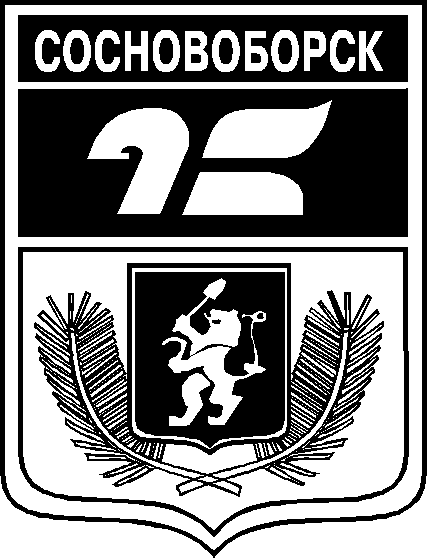 АДМИНИСТРАЦИЯ ГОРОДА СОСНОВОБОРСКАПОСТАНОВЛЕНИЕ 14 ноября 2023                                                                                                                          № 1514АДМИНИСТРАЦИЯ ГОРОДА СОСНОВОБОРСКАПОСТАНОВЛЕНИЕ 14 ноября 2023                                                                                                                          № 1514Наименование муниципальной программыРазвитие градостроительства, управление имуществом и земельными ресурсами муниципального образования город СосновоборскОснования для разработки муниципальной программыст. 179 Бюджетного кодекса Российской Федерации, постановление администрации города Сосновоборска от 18.09.2013 № 1564 «Об утверждении Порядка принятия решений о разработке муниципальных программ города Сосновоборска, их формировании и реализации»Постановление администрации г. Сосновоборска от 06.11.2013 № 1847 "Об утверждении перечня муниципальных программ города Сосновоборска"Ответственный исполнитель муниципальной программыУправление градостроительства, имущественных и земельных отношений администрации города Сосновоборска (далее – УГИЗО)Соисполнители муниципальной программы-Перечень подпрограмм и отдельных мероприятий муниципальной программыПодпрограмма 1: «Развитие градостроительства» (приложение 3 к муниципальной программе)Подпрограмма 2: «Управление муниципальным имуществом и земельными ресурсами на территории города Сосновоборска» (приложение 4 к муниципальной программе)Подпрограмма 3: «Обеспечение жильем молодых семей в городе Сосновоборске» (приложение 5 к муниципальной программе)Подпрограмма 4: «Обеспечение реализации муниципальной программы и прочие мероприятия» (приложение 6 к муниципальной программе)Цели муниципальной программыОбеспечение реализации полномочий органов местного самоуправления в области архитектурной и градостроительной деятельности         Повышение эффективности использования муниципального имущества и земельных участков на основе рыночных механизмов в земельно-имущественных отношениях Оказание содействия в улучшении жилищных условий молодых семей, признанных в установленном порядке нуждающимися в жилых помещениях  Выполнение мероприятий, направленных на организационно-финансовое обеспечение  УГИЗОЗадачи муниципальной программы1. Мероприятия по землеустройству 2. Описание границ прилегающих территорий3. Мероприятия в области архитектурной и градостроительной деятельности4.  Проведение кадастровых работ в отношении недвижимого имущества5. Оценка муниципального имущества и земельных участков, либо прав на заключение договоров аренды муниципального имущества, земельных участков 6. Уплата налога на добавленную стоимость при реализации, аренде муниципального имущества физическим лицам, не являющимися индивидуальными предпринимателями7.  Предоставление социальных выплат на приобретение жилья или строительство индивидуального жилого дома молодым семьям - участникам подпрограммы;создание условий для привлечения молодыми семьями собственных средств, финансовых средств кредитных организаций и других организаций, предоставляющих кредиты и займы для приобретения жилья или строительства индивидуального жилого дома, в том числе, ипотечные жилищные кредиты8. Содержание УГИЗО Этапы и сроки реализации муниципальной программы2024-2026 годыПеречень целевых показателей муниципальной программы с  указанием планируемых к достижению значений в результате реализации  муниципальной программы (приложение № 1 к настоящему паспорту)1. Акты, заключения кадастрового инженера, схемы расположения земельных участков, межевые планы, выписки из Единого государственного реестра недвижимости на земельные участки2. Описание границ прилегающих территорий3. Эскизные проекты в области архитектурной деятельности, программы, проекты  в области градостроительной деятельности4. Техническая документация, выписки из Единого государственного реестра недвижимости на объекты недвижимого имущества 5. Определение рыночной стоимости объектов муниципального имущества, земельных участков, либо прав на заключение договоров аренды муниципального имущества, земельных участков6. Уплата налога на добавленную стоимость при реализации,  аренде муниципального имущества физическим лицам, не являющимися индивидуальными предпринимателями7. Количество молодых семей, получивших свидетельство о праве на получение социальной выплаты на приобретение (строительство) жилого помещения 8. Организационно-финансовое обеспечение УГИЗОИнформация по ресурсному обеспечению программы, в том числе в разбивке по источникам финансирования по годам реализации программыОбщий объем финансирования программы за счет средств бюджета составляет: 39075,7 тыс. рублей, из них по годам: 2024 год 13191,9 тыс. рублей, в том числе:- средства краевого бюджета – 81,1 тыс. руб.;- средства местного бюджета – 13110,8 тыс. руб.2025 год -  12491,9 тыс. рублей, в том числе: - средства краевого бюджета – 81,1 тыс. руб.;- средства местного бюджета – 12410,8 тыс. руб.2026 год –13391,9 тыс. рублей в том числе:- средства краевого бюджета – 81,1 тыс. руб.;- средства местного бюджета – 13310,8 тыс. руб.№ п/пЦели, целевые показатели муниципальной программы Единица измеренияГод, предшествующий реализации муниципальной программы 20231-й год….Годы реализации муниципальной программы Годы реализации муниципальной программы Годы реализации муниципальной программы Годы реализации муниципальной программы Годы реализации муниципальной программы Годы реализации муниципальной программы Годы реализации муниципальной программы Годы реализации муниципальной программы Годы реализации муниципальной программы № п/пЦели, целевые показатели муниципальной программы Единица измеренияГод, предшествующий реализации муниципальной программы 20231-й год….текущий финансовый год 2023 очередной финансовый год 2024первый год планового периода 2025второй год планового периода 2026годы до конца реализации муниципальной программы в пятилетнем интервалегоды до конца реализации муниципальной программы в пятилетнем интервалегоды до конца реализации муниципальной программы в пятилетнем интервалегоды до конца реализации муниципальной программы в пятилетнем интервалегоды до конца реализации муниципальной программы в пятилетнем интервале№ п/пЦели, целевые показатели муниципальной программы Единица измеренияГод, предшествующий реализации муниципальной программы 20231-й год….текущий финансовый год 2023 очередной финансовый год 2024первый год планового периода 2025второй год планового периода 2026202720282029203020311234567891011121314151.Цель 1: Обеспечение реализации полномочий органов местного самоуправления в области архитектурной и градостроительной деятельности Цель 1: Обеспечение реализации полномочий органов местного самоуправления в области архитектурной и градостроительной деятельности Цель 1: Обеспечение реализации полномочий органов местного самоуправления в области архитектурной и градостроительной деятельности Цель 1: Обеспечение реализации полномочий органов местного самоуправления в области архитектурной и градостроительной деятельности Цель 1: Обеспечение реализации полномочий органов местного самоуправления в области архитектурной и градостроительной деятельности Цель 1: Обеспечение реализации полномочий органов местного самоуправления в области архитектурной и градостроительной деятельности Цель 1: Обеспечение реализации полномочий органов местного самоуправления в области архитектурной и градостроительной деятельности Цель 1: Обеспечение реализации полномочий органов местного самоуправления в области архитектурной и градостроительной деятельности Цель 1: Обеспечение реализации полномочий органов местного самоуправления в области архитектурной и градостроительной деятельности Цель 1: Обеспечение реализации полномочий органов местного самоуправления в области архитектурной и градостроительной деятельности Цель 1: Обеспечение реализации полномочий органов местного самоуправления в области архитектурной и градостроительной деятельности Цель 1: Обеспечение реализации полномочий органов местного самоуправления в области архитектурной и градостроительной деятельности Цель 1: Обеспечение реализации полномочий органов местного самоуправления в области архитектурной и градостроительной деятельности Цель 1: Обеспечение реализации полномочий органов местного самоуправления в области архитектурной и градостроительной деятельности 1.1Целевой показатель 1: Акты, заключения кадастрового инженера, схемы расположения земельных участков, межевые планы,  выписки из Единого государственного реестра недвижимости на земельные  участкиЕд.101010101010101010101.2Целевой показатель 2: Подготовленное описание границ прилегающих территорий Ед.141440401010101010101.3Целевой показатель 3: Эскизные проекты в области архитектурной деятельности, программы, проекты  в области градостроительной деятельностиЕд.22222222222.Цель 2: Повышение эффективности использования муниципального имущества и земельных участков на основе рыночных механизмов в  земельно-имущественных отношенияхЦель 2: Повышение эффективности использования муниципального имущества и земельных участков на основе рыночных механизмов в  земельно-имущественных отношенияхЦель 2: Повышение эффективности использования муниципального имущества и земельных участков на основе рыночных механизмов в  земельно-имущественных отношенияхЦель 2: Повышение эффективности использования муниципального имущества и земельных участков на основе рыночных механизмов в  земельно-имущественных отношенияхЦель 2: Повышение эффективности использования муниципального имущества и земельных участков на основе рыночных механизмов в  земельно-имущественных отношенияхЦель 2: Повышение эффективности использования муниципального имущества и земельных участков на основе рыночных механизмов в  земельно-имущественных отношенияхЦель 2: Повышение эффективности использования муниципального имущества и земельных участков на основе рыночных механизмов в  земельно-имущественных отношенияхЦель 2: Повышение эффективности использования муниципального имущества и земельных участков на основе рыночных механизмов в  земельно-имущественных отношенияхЦель 2: Повышение эффективности использования муниципального имущества и земельных участков на основе рыночных механизмов в  земельно-имущественных отношенияхЦель 2: Повышение эффективности использования муниципального имущества и земельных участков на основе рыночных механизмов в  земельно-имущественных отношенияхЦель 2: Повышение эффективности использования муниципального имущества и земельных участков на основе рыночных механизмов в  земельно-имущественных отношенияхЦель 2: Повышение эффективности использования муниципального имущества и земельных участков на основе рыночных механизмов в  земельно-имущественных отношенияхЦель 2: Повышение эффективности использования муниципального имущества и земельных участков на основе рыночных механизмов в  земельно-имущественных отношенияхЦель 2: Повышение эффективности использования муниципального имущества и земельных участков на основе рыночных механизмов в  земельно-имущественных отношениях2.1Целевой показатель 4: Техническая документация,  выписки из Единого государственного реестра недвижимости на объекты недвижимого имуществаЕд.101010101010101010102.2Целевой показатель 5: Определение рыночной стоимости объектов муниципального имущества, земельных участков, либо прав на заключение договоров аренды муниципального имущества, земельных участковЕд.10010020202020202020202.3Целевой показатель 6: Уплата налога на добавленную стоимость при реализации,  аренде муниципального имущества физическим лицам, не являющимися индивидуальными предпринимателямиЕд.11111111113.Цель 3: Оказание содействия в улучшении жилищных условий молодых семей, признанных в установленном порядке нуждающимися в жилых помещенияхЦель 3: Оказание содействия в улучшении жилищных условий молодых семей, признанных в установленном порядке нуждающимися в жилых помещенияхЦель 3: Оказание содействия в улучшении жилищных условий молодых семей, признанных в установленном порядке нуждающимися в жилых помещенияхЦель 3: Оказание содействия в улучшении жилищных условий молодых семей, признанных в установленном порядке нуждающимися в жилых помещенияхЦель 3: Оказание содействия в улучшении жилищных условий молодых семей, признанных в установленном порядке нуждающимися в жилых помещенияхЦель 3: Оказание содействия в улучшении жилищных условий молодых семей, признанных в установленном порядке нуждающимися в жилых помещенияхЦель 3: Оказание содействия в улучшении жилищных условий молодых семей, признанных в установленном порядке нуждающимися в жилых помещенияхЦель 3: Оказание содействия в улучшении жилищных условий молодых семей, признанных в установленном порядке нуждающимися в жилых помещенияхЦель 3: Оказание содействия в улучшении жилищных условий молодых семей, признанных в установленном порядке нуждающимися в жилых помещенияхЦель 3: Оказание содействия в улучшении жилищных условий молодых семей, признанных в установленном порядке нуждающимися в жилых помещенияхЦель 3: Оказание содействия в улучшении жилищных условий молодых семей, признанных в установленном порядке нуждающимися в жилых помещенияхЦель 3: Оказание содействия в улучшении жилищных условий молодых семей, признанных в установленном порядке нуждающимися в жилых помещенияхЦель 3: Оказание содействия в улучшении жилищных условий молодых семей, признанных в установленном порядке нуждающимися в жилых помещенияхЦель 3: Оказание содействия в улучшении жилищных условий молодых семей, признанных в установленном порядке нуждающимися в жилых помещениях3.1Целевой показатель 7: Количество молодых семей, получивших свидетельство о праве на получение социальной выплаты на приобретение (строительство) жилого помещения Ед.55555555554.Цель 4: Выполнение мероприятий, направленных на организационно-финансовое обеспечение центрального аппарата УГИЗОЦель 4: Выполнение мероприятий, направленных на организационно-финансовое обеспечение центрального аппарата УГИЗОЦель 4: Выполнение мероприятий, направленных на организационно-финансовое обеспечение центрального аппарата УГИЗОЦель 4: Выполнение мероприятий, направленных на организационно-финансовое обеспечение центрального аппарата УГИЗОЦель 4: Выполнение мероприятий, направленных на организационно-финансовое обеспечение центрального аппарата УГИЗОЦель 4: Выполнение мероприятий, направленных на организационно-финансовое обеспечение центрального аппарата УГИЗОЦель 4: Выполнение мероприятий, направленных на организационно-финансовое обеспечение центрального аппарата УГИЗОЦель 4: Выполнение мероприятий, направленных на организационно-финансовое обеспечение центрального аппарата УГИЗОЦель 4: Выполнение мероприятий, направленных на организационно-финансовое обеспечение центрального аппарата УГИЗОЦель 4: Выполнение мероприятий, направленных на организационно-финансовое обеспечение центрального аппарата УГИЗОЦель 4: Выполнение мероприятий, направленных на организационно-финансовое обеспечение центрального аппарата УГИЗОЦель 4: Выполнение мероприятий, направленных на организационно-финансовое обеспечение центрального аппарата УГИЗОЦель 4: Выполнение мероприятий, направленных на организационно-финансовое обеспечение центрального аппарата УГИЗОЦель 4: Выполнение мероприятий, направленных на организационно-финансовое обеспечение центрального аппарата УГИЗО3.1Целевой показатель 8: Организационно-финансовое обеспечение УГИЗО%100100100100100100100100100100Статус (муниципальной программы, подпрограммы)Статус (муниципальной программы, подпрограммы)Наименование  программы, подпрограммыНаименование ГРБСНаименование ГРБСКод бюджетной классификации Код бюджетной классификации Код бюджетной классификации Код бюджетной классификации Расходы 
(тыс. руб.), годыРасходы 
(тыс. руб.), годыРасходы 
(тыс. руб.), годыРасходы 
(тыс. руб.), годыРасходы 
(тыс. руб.), годыРасходы 
(тыс. руб.), годыСтатус (муниципальной программы, подпрограммы)Статус (муниципальной программы, подпрограммы)Наименование  программы, подпрограммыНаименование ГРБСНаименование ГРБСГРБСРз
ПрЦСРВР2024 год2024 год2025 год2026 годИтого на периодИтого на периодМуниципальная программаМуниципальная программа«Развитие градостроительства, управление имуществом и земельными ресурсами муниципального образования город Сосновоборск»  всего расходные обязательства по программевсего расходные обязательства по программеХХХХ13191,913191,912491,913391,939075,739075,7Муниципальная программаМуниципальная программа«Развитие градостроительства, управление имуществом и земельными ресурсами муниципального образования город Сосновоборск»  в том числе по ГРБС:в том числе по ГРБС:Муниципальная программаМуниципальная программа«Развитие градостроительства, управление имуществом и земельными ресурсами муниципального образования город Сосновоборск»  УГИЗОУГИЗО159ХХХ13191,913191,912491,913391,939075,739075,7Подпрограмма 1Подпрограмма 1«Развитие градостроительства»всего расходные обязательства по подпрограммевсего расходные обязательства по подпрограмме159ХХХ1000,01000,0200,01000,02200,02200,0Подпрограмма 1Подпрограмма 1«Развитие градостроительства»в том числе по ГРБС:в том числе по ГРБС:Подпрограмма 1Подпрограмма 1«Развитие градостроительства»УГИЗОУГИЗО159ХХХ1000,01000,0200,01000,02200,02200,0Подпрограмма 2Подпрограмма 2«Управление муниципальным имуществом и земельными ресурсами на территории города Сосновоборска»всего расходные обязательства по подпрограммевсего расходные обязательства по подпрограмме159ХХХ400,0400,0400,0400,01200,01200,0Подпрограмма 2Подпрограмма 2«Управление муниципальным имуществом и земельными ресурсами на территории города Сосновоборска»в том числе по ГРБС:в том числе по ГРБС:Подпрограмма 2Подпрограмма 2«Управление муниципальным имуществом и земельными ресурсами на территории города Сосновоборска»УГИЗОУГИЗО159ХХХ400,0400,0400,0400,01200,01200,0Подпрограмма 3Подпрограмма 3 «Обеспечение жильем молодых семей в городе Сосновоборске»всего расходные обязательства по подпрограммевсего расходные обязательства по подпрограмме159ХХХ1550,31550,31650,31750,34950,94950,9Подпрограмма 3Подпрограмма 3 «Обеспечение жильем молодых семей в городе Сосновоборске»в том числе по ГРБС:в том числе по ГРБС:Подпрограмма 3Подпрограмма 3 «Обеспечение жильем молодых семей в городе Сосновоборске»УГИЗОУГИЗО159ХХХ1550,31550,31650,31750,34950,94950,9Подпрограмма 4Подпрограмма 4«Обеспечение реализации муниципальной программы и прочие мероприятия»всего расходные обязательства по подпрограммевсего расходные обязательства по подпрограмме159ХХХ10241,610241,610241,610241,630724,830724,8Подпрограмма 4Подпрограмма 4«Обеспечение реализации муниципальной программы и прочие мероприятия»в том числе по ГРБС:в том числе по ГРБС:Подпрограмма 4Подпрограмма 4«Обеспечение реализации муниципальной программы и прочие мероприятия»УГИЗОУГИЗО159ХХХ10241,610241,610241,610241,630724,830724,8СтатусСтатусНаименование муниципальной программы, подпрограммы муниципальной программы, Ответственный исполнитель, соисполнителиНаименование муниципальной программы, подпрограммы муниципальной программы, Ответственный исполнитель, соисполнителиИсточники финансированияОценка расходов
(тыс. руб.), годыОценка расходов
(тыс. руб.), годыОценка расходов
(тыс. руб.), годыОценка расходов
(тыс. руб.), годыОценка расходов
(тыс. руб.), годыОценка расходов
(тыс. руб.), годыСтатусСтатусНаименование муниципальной программы, подпрограммы муниципальной программы, Ответственный исполнитель, соисполнителиНаименование муниципальной программы, подпрограммы муниципальной программы, Ответственный исполнитель, соисполнителиИсточники финансирования2024 год2024 год2025 год 2026 год итого на периодитого на периодМуниципальная программаМуниципальная программаРазвитие градостроительства, управление имуществом и земельными ресурсами муниципального образования город Сосновоборск  Развитие градостроительства, управление имуществом и земельными ресурсами муниципального образования город Сосновоборск  Всего13191,913191,912491,913391,939075,739075,7Муниципальная программаМуниципальная программаРазвитие градостроительства, управление имуществом и земельными ресурсами муниципального образования город Сосновоборск  Развитие градостроительства, управление имуществом и земельными ресурсами муниципального образования город Сосновоборск  в том числе:Муниципальная программаМуниципальная программаРазвитие градостроительства, управление имуществом и земельными ресурсами муниципального образования город Сосновоборск  Развитие градостроительства, управление имуществом и земельными ресурсами муниципального образования город Сосновоборск  федеральный бюджет*Муниципальная программаМуниципальная программаРазвитие градостроительства, управление имуществом и земельными ресурсами муниципального образования город Сосновоборск  Развитие градостроительства, управление имуществом и земельными ресурсами муниципального образования город Сосновоборск  краевой бюджет81,181,181,181,1243,3243,3Муниципальная программаМуниципальная программаРазвитие градостроительства, управление имуществом и земельными ресурсами муниципального образования город Сосновоборск  Развитие градостроительства, управление имуществом и земельными ресурсами муниципального образования город Сосновоборск  внебюджетные  источникиМуниципальная программаМуниципальная программаРазвитие градостроительства, управление имуществом и земельными ресурсами муниципального образования город Сосновоборск  Развитие градостроительства, управление имуществом и земельными ресурсами муниципального образования город Сосновоборск  муниципальный бюджет13110,813110,812410,813310,838832,438832,4Муниципальная программаМуниципальная программаРазвитие градостроительства, управление имуществом и земельными ресурсами муниципального образования город Сосновоборск  Развитие градостроительства, управление имуществом и земельными ресурсами муниципального образования город Сосновоборск  юридические лицаПодпрограмма 1Подпрограмма 1Развитие градостроительства Развитие градостроительства Всего1000,01000,0200,01000,02200,02200,0Подпрограмма 1Подпрограмма 1Развитие градостроительства Развитие градостроительства в том числе:Подпрограмма 1Подпрограмма 1Развитие градостроительства Развитие градостроительства федеральный бюджет*Подпрограмма 1Подпрограмма 1Развитие градостроительства Развитие градостроительства краевой бюджетПодпрограмма 1Подпрограмма 1Развитие градостроительства Развитие градостроительства внебюджетные  источникиПодпрограмма 1Подпрограмма 1Развитие градостроительства Развитие градостроительства муниципальный бюджет1000,01000,0200,01000,02200,02200,0Подпрограмма 1Подпрограмма 1Развитие градостроительства Развитие градостроительства юридические лицаПодпрограмма 2Подпрограмма 2Управление муниципальным имуществом и земельными ресурсами на территории города СосновоборскаУправление муниципальным имуществом и земельными ресурсами на территории города СосновоборскаВсего400,0400,0400,0400,01200,01200,0Подпрограмма 2Подпрограмма 2Управление муниципальным имуществом и земельными ресурсами на территории города СосновоборскаУправление муниципальным имуществом и земельными ресурсами на территории города Сосновоборскав том числе:Подпрограмма 2Подпрограмма 2Управление муниципальным имуществом и земельными ресурсами на территории города СосновоборскаУправление муниципальным имуществом и земельными ресурсами на территории города Сосновоборскафедеральный бюджет*Подпрограмма 2Подпрограмма 2Управление муниципальным имуществом и земельными ресурсами на территории города СосновоборскаУправление муниципальным имуществом и земельными ресурсами на территории города Сосновоборскакраевой бюджетПодпрограмма 2Подпрограмма 2Управление муниципальным имуществом и земельными ресурсами на территории города СосновоборскаУправление муниципальным имуществом и земельными ресурсами на территории города Сосновоборскавнебюджетные  источникиПодпрограмма 2Подпрограмма 2Управление муниципальным имуществом и земельными ресурсами на территории города СосновоборскаУправление муниципальным имуществом и земельными ресурсами на территории города Сосновоборскамуниципальный бюджет400,0400,0400,0400,01200,01200,0Подпрограмма 2Подпрограмма 2Управление муниципальным имуществом и земельными ресурсами на территории города СосновоборскаУправление муниципальным имуществом и земельными ресурсами на территории города Сосновоборскаюридические лицаПодпрограмма 3Подпрограмма 3Обеспечение жильем молодых семей в городе Сосновоборске Обеспечение жильем молодых семей в городе Сосновоборске Всего1550,31550,31650,31750,34950,94950,9Подпрограмма 3Подпрограмма 3Обеспечение жильем молодых семей в городе Сосновоборске Обеспечение жильем молодых семей в городе Сосновоборске в том числе:Подпрограмма 3Подпрограмма 3Обеспечение жильем молодых семей в городе Сосновоборске Обеспечение жильем молодых семей в городе Сосновоборске федеральный бюджетПодпрограмма 3Подпрограмма 3Обеспечение жильем молодых семей в городе Сосновоборске Обеспечение жильем молодых семей в городе Сосновоборске краевой бюджетПодпрограмма 3Подпрограмма 3Обеспечение жильем молодых семей в городе Сосновоборске Обеспечение жильем молодых семей в городе Сосновоборске муниципальный бюджет1550,31550,31650,31750,34950,94950,9Подпрограмма 3Подпрограмма 3Обеспечение жильем молодых семей в городе Сосновоборске Обеспечение жильем молодых семей в городе Сосновоборске внебюджетные источникиПодпрограмма 4Подпрограмма 4Обеспечение реализации муниципальной программы и прочие мероприятия.Обеспечение реализации муниципальной программы и прочие мероприятия.Всего10241,610241,610241,610241,630724,830724,8Подпрограмма 4Подпрограмма 4Обеспечение реализации муниципальной программы и прочие мероприятия.Обеспечение реализации муниципальной программы и прочие мероприятия.в том числе:Подпрограмма 4Подпрограмма 4Обеспечение реализации муниципальной программы и прочие мероприятия.Обеспечение реализации муниципальной программы и прочие мероприятия.федеральный бюджетПодпрограмма 4Подпрограмма 4Обеспечение реализации муниципальной программы и прочие мероприятия.Обеспечение реализации муниципальной программы и прочие мероприятия.краевой бюджет81,181,181,181,1243,3243,3Подпрограмма 4Подпрограмма 4Обеспечение реализации муниципальной программы и прочие мероприятия.Обеспечение реализации муниципальной программы и прочие мероприятия.муниципальный бюджет10160,510160,510160,510160,530481,530481,5Подпрограмма 4Подпрограмма 4Обеспечение реализации муниципальной программы и прочие мероприятия.Обеспечение реализации муниципальной программы и прочие мероприятия.внебюджетные источникиНаименование подпрограммы  Развитие градостроительства (далее - подпрограмма)         Наименование муниципальной программы, в рамках которой реализуется подпрограммаРазвитие градостроительства, управление имуществом и земельными ресурсами муниципального образования город Сосновоборск (далее – муниципальная программа)Главный распорядитель бюджетных средств, определенный в муниципальной подпрограмме Управление градостроительства, имущественных и земельных отношений администрации города Сосновоборска (далее исполнитель программы)Цель подпрограммыОбеспечение реализации полномочий органов местного самоуправления в области  градостроительной деятельностиЗадачи подпрограммы1. Мероприятия по землеустройству2. Описание границ прилегающих территории3. Мероприятия в области архитектурной и градостроительной деятельностиОжидаемые результаты от реализации подпрограммы, перечень и значения показателей результативности подпрограммы (приложение 1 к подпрограмме) 1. Акты, заключения кадастрового инженера, схемы расположения земельных участков, межевые планы, выписки из Единого государственного реестра недвижимости на земельные участки2. Описание границ прилегающих территорий3. Эскизные проекты в области архитектурной деятельности, программы, проекты  в области градостроительной деятельностиСроки реализации подпрограммы2024-2026 г.г.Объемы и источник  финансирования подпрограммы               Общий объем финансирования подпрограммы за счет средств бюджета составит 2200,0 тыс. рублей, в том числе:2024 год – 1000,0 тыс.руб. за счет средств местного бюджета; 2025 год – 200,0 тыс.руб. за счет средств местного бюджета;2026 год – 1000,0 тыс.руб. за счет средств местного бюджета№ п/пЦель, показатели результативностиЦель, показатели результативностиЕдиница измеренияИсточник информацииИсточник информацииГоды реализации подпрограммыГоды реализации подпрограммыГоды реализации подпрограммыГоды реализации подпрограммыГоды реализации подпрограммыГоды реализации подпрограммы№ п/пЦель, показатели результативностиЦель, показатели результативностиЕдиница измеренияИсточник информацииИсточник информациитекущий финансовый год 2023очередной финансовый год 2024очередной финансовый год 20241-йгод планового периода 20252-йгод планового периода 20262-йгод планового периода 2026122344566788Цель подпрограммы: Обеспечение реализации полномочий органов местного самоуправления в области архитектурной и градостроительной деятельностиЦель подпрограммы: Обеспечение реализации полномочий органов местного самоуправления в области архитектурной и градостроительной деятельностиЦель подпрограммы: Обеспечение реализации полномочий органов местного самоуправления в области архитектурной и градостроительной деятельностиЦель подпрограммы: Обеспечение реализации полномочий органов местного самоуправления в области архитектурной и градостроительной деятельностиЦель подпрограммы: Обеспечение реализации полномочий органов местного самоуправления в области архитектурной и градостроительной деятельностиЦель подпрограммы: Обеспечение реализации полномочий органов местного самоуправления в области архитектурной и градостроительной деятельностиЦель подпрограммы: Обеспечение реализации полномочий органов местного самоуправления в области архитектурной и градостроительной деятельностиЦель подпрограммы: Обеспечение реализации полномочий органов местного самоуправления в области архитектурной и градостроительной деятельностиЦель подпрограммы: Обеспечение реализации полномочий органов местного самоуправления в области архитектурной и градостроительной деятельностиЦель подпрограммы: Обеспечение реализации полномочий органов местного самоуправления в области архитектурной и градостроительной деятельностиЦель подпрограммы: Обеспечение реализации полномочий органов местного самоуправления в области архитектурной и градостроительной деятельности1.Задача 1:    Мероприятия по землеустройству Задача 1:    Мероприятия по землеустройству Задача 1:    Мероприятия по землеустройству Задача 1:    Мероприятия по землеустройству Задача 1:    Мероприятия по землеустройству Задача 1:    Мероприятия по землеустройству Задача 1:    Мероприятия по землеустройству Задача 1:    Мероприятия по землеустройству Задача 1:    Мероприятия по землеустройству Задача 1:    Мероприятия по землеустройству Задача 1:    Мероприятия по землеустройству 1.1.Показатель результативности 1: Акты, заключения кадастрового инженера, схемы расположения земельных участков, межевые планы,  выписки из Единого государственного реестра недвижимости на земельные  участкиПоказатель результативности 1: Акты, заключения кадастрового инженера, схемы расположения земельных участков, межевые планы,  выписки из Единого государственного реестра недвижимости на земельные  участкиЕд.Годовой отчет Годовой отчет 1010101010102.Задача 2:    Описание границ прилегающих территорий Задача 2:    Описание границ прилегающих территорий Задача 2:    Описание границ прилегающих территорий Задача 2:    Описание границ прилегающих территорий Задача 2:    Описание границ прилегающих территорий Задача 2:    Описание границ прилегающих территорий Задача 2:    Описание границ прилегающих территорий Задача 2:    Описание границ прилегающих территорий Задача 2:    Описание границ прилегающих территорий Задача 2:    Описание границ прилегающих территорий Задача 2:    Описание границ прилегающих территорий 2.1Показатель результативности 2: Подготовленное описание границ прилегающих территорийПоказатель результативности 2: Подготовленное описание границ прилегающих территорийЕд.Годовой отчет Годовой отчет 1440404040403.Задача 3:    Мероприятия в области архитектурной и градостроительной деятельностиЗадача 3:    Мероприятия в области архитектурной и градостроительной деятельностиЗадача 3:    Мероприятия в области архитектурной и градостроительной деятельностиЗадача 3:    Мероприятия в области архитектурной и градостроительной деятельностиЗадача 3:    Мероприятия в области архитектурной и градостроительной деятельностиЗадача 3:    Мероприятия в области архитектурной и градостроительной деятельностиЗадача 3:    Мероприятия в области архитектурной и градостроительной деятельностиЗадача 3:    Мероприятия в области архитектурной и градостроительной деятельностиЗадача 3:    Мероприятия в области архитектурной и градостроительной деятельностиЗадача 3:    Мероприятия в области архитектурной и градостроительной деятельностиЗадача 3:    Мероприятия в области архитектурной и градостроительной деятельности3.1Показатель результативности 3: Эскизные проекты в области архитектурной деятельности, программы, проекты  в области градостроительной деятельностиПоказатель результативности 3: Эскизные проекты в области архитектурной деятельности, программы, проекты  в области градостроительной деятельностиЕд.Годовой отчет Годовой отчет 222222Наименование программы, подпрограммыГРБСКод бюджетной классификацииКод бюджетной классификацииКод бюджетной классификацииКод бюджетной классификацииКод бюджетной классификацииРасходы (тыс. руб.), годыРасходы (тыс. руб.), годыРасходы (тыс. руб.), годыРасходы (тыс. руб.), годыОжидаемый результат от реализации подпрограммного мероприятия 
(в натуральном выражении)Наименование программы, подпрограммыГРБСГРБСРзПрЦСРВРВР2024 год2025 год 2026 год итого на периодОжидаемый результат от реализации подпрограммного мероприятия 
(в натуральном выражении)Цель подпрограммы Обеспечение реализации полномочий органов местного самоуправления в области архитектурной и градостроительной деятельностиОбеспечение реализации полномочий органов местного самоуправления в области архитектурной и градостроительной деятельностиОбеспечение реализации полномочий органов местного самоуправления в области архитектурной и градостроительной деятельностиОбеспечение реализации полномочий органов местного самоуправления в области архитектурной и градостроительной деятельностиОбеспечение реализации полномочий органов местного самоуправления в области архитектурной и градостроительной деятельностиОбеспечение реализации полномочий органов местного самоуправления в области архитектурной и градостроительной деятельностиОбеспечение реализации полномочий органов местного самоуправления в области архитектурной и градостроительной деятельностиОбеспечение реализации полномочий органов местного самоуправления в области архитектурной и градостроительной деятельностиОбеспечение реализации полномочий органов местного самоуправления в области архитектурной и градостроительной деятельностиОбеспечение реализации полномочий органов местного самоуправления в области архитектурной и градостроительной деятельностиОбеспечение реализации полномочий органов местного самоуправления в области архитектурной и градостроительной деятельностиЗадача 1Мероприятия по землеустройствуМероприятия по землеустройствуМероприятия по землеустройствуМероприятия по землеустройствуМероприятия по землеустройствуМероприятия по землеустройствуМероприятия по землеустройствуМероприятия по землеустройствуМероприятия по землеустройствуМероприятия по землеустройствуМероприятия по землеустройствуМероприятия по землеустройствуУправление градостроительства, имущественных и земельных отношений15904120510085200244100,0100,0100,0100,0300,0Акты, заключения кадастрового инженера, схемы расположения земельных участков, межевые планы,  выписки из Единого государственного реестра недвижимости на земельные  участкиИтого по задаче 1ХХХХ100,0100,0100,0100,0300,0Задача 2Описание границ прилегающих территорийОписание границ прилегающих территорийОписание границ прилегающих территорийОписание границ прилегающих территорийОписание границ прилегающих территорийОписание границ прилегающих территорийОписание границ прилегающих территорийОписание границ прилегающих территорийОписание границ прилегающих территорийОписание границ прилегающих территорийОписание границ прилегающих территорийОписание границ прилегающих территорийУправление градостроительства, имущественных и земельных отношений15904120510085200244100,0100,0100,0100,0300,0Подготовленные описания границ прилегающих территорийИтого по задаче 2ХХХХ100,0100,0100,0100,0300,0Задача 3Описание границ прилегающих территорийОписание границ прилегающих территорийОписание границ прилегающих территорийОписание границ прилегающих территорийОписание границ прилегающих территорийОписание границ прилегающих территорийОписание границ прилегающих территорийОписание границ прилегающих территорийОписание границ прилегающих территорийОписание границ прилегающих территорийОписание границ прилегающих территорийЭскизные проекты в области архитектурной деятельности, программы, проекты  в области градостроительной деятельностиУправление градостроительства, имущественных и земельных отношений15904120510085160244800,0800,00,0800,01600,0Подготовленные эскизные проекты в области архитектурной деятельности, программы, проекты  в области  градостроительной деятельностиИтого по задаче 3ХХХХ800,0800,00,0800,01600,0Итого по подпрограммеХХХХ1000,01000,0200,01000,02200,0Наименование подпрограммы Управление муниципальным имуществом и земельными ресурсами на территории города Сосновоборска (далее - подпрограмма)         Наименование муниципальной программы, в рамках которой реализуется подпрограммаРазвитие градостроительства, управление имуществом и земельными ресурсами муниципального образования город Сосновоборск (далее – муниципальная программа)Главный распорядитель бюджетных средств, определенный в муниципальной подпрограмме Управление градостроительства, имущественных и земельных отношений администрации города Сосновоборска (далее исполнитель программы)Цели подпрограммы 1.Повышение эффективности использования муниципального имущества и земельных участков на основе рыночных механизмов в  земельно-имущественных отношениях Задачи подпрограммы1. Проведение кадастровых работ в отношении недвижимого имущества 2. Оценка муниципального имущества и земельных участков3. Уплата налога на добавленную стоимость при реализации,  аренде муниципального имущества физическим лицам, не являющимися индивидуальными предпринимателями Ожидаемые результаты от реализации подпрограммы, перечень и значения показателей результативности подпрограммы (приложение 1 к подпрограмме) 1.Техническая документация, выписки из Единого государственного реестра недвижимости на объекты недвижимости2. Определенная рыночная стоимость объектов муниципального имущества, земельных участков, либо прав на заключение договоров аренды муниципального имущества, земельных участков3. Уплата налога на добавленную стоимость при реализации,  аренде муниципального имущества физическим лицам, не являющимися индивидуальными предпринимателямиСроки реализации подпрограммы2024-2026 годыОбъемы и источник  финансирования программы               Подпрограмма финансируется за счет средств местного бюджета. Объем финансирования Подпрограммы составит 1200,0 тыс. руб. за счет средств местного бюджета, в том числе:2024 год – 400,0 тыс. руб. 2025 год – 400,0 тыс. руб. 2026 год – 400,0 тыс. руб.№ п/пЦель, показатели результативностиЦель, показатели результативностиЕдиница измеренияИсточник информацииИсточник информацииГоды реализации подпрограммыГоды реализации подпрограммыГоды реализации подпрограммыГоды реализации подпрограммыГоды реализации подпрограммыГоды реализации подпрограммы№ п/пЦель, показатели результативностиЦель, показатели результативностиЕдиница измеренияИсточник информацииИсточник информации2023 год 2024 год 2024 год 2025 год2026 год2026 год122344566788Цель подпрограммы: Повышение эффективности использования муниципального имущества и земельных участков на основе рыночных механизмов в  земельно-имущественных отношенияхЦель подпрограммы: Повышение эффективности использования муниципального имущества и земельных участков на основе рыночных механизмов в  земельно-имущественных отношенияхЦель подпрограммы: Повышение эффективности использования муниципального имущества и земельных участков на основе рыночных механизмов в  земельно-имущественных отношенияхЦель подпрограммы: Повышение эффективности использования муниципального имущества и земельных участков на основе рыночных механизмов в  земельно-имущественных отношенияхЦель подпрограммы: Повышение эффективности использования муниципального имущества и земельных участков на основе рыночных механизмов в  земельно-имущественных отношенияхЦель подпрограммы: Повышение эффективности использования муниципального имущества и земельных участков на основе рыночных механизмов в  земельно-имущественных отношенияхЦель подпрограммы: Повышение эффективности использования муниципального имущества и земельных участков на основе рыночных механизмов в  земельно-имущественных отношенияхЦель подпрограммы: Повышение эффективности использования муниципального имущества и земельных участков на основе рыночных механизмов в  земельно-имущественных отношенияхЦель подпрограммы: Повышение эффективности использования муниципального имущества и земельных участков на основе рыночных механизмов в  земельно-имущественных отношенияхЦель подпрограммы: Повышение эффективности использования муниципального имущества и земельных участков на основе рыночных механизмов в  земельно-имущественных отношенияхЦель подпрограммы: Повышение эффективности использования муниципального имущества и земельных участков на основе рыночных механизмов в  земельно-имущественных отношениях1.Задача 1. Проведение кадастровых работ в отношении недвижимого имуществаЗадача 1. Проведение кадастровых работ в отношении недвижимого имуществаЗадача 1. Проведение кадастровых работ в отношении недвижимого имуществаЗадача 1. Проведение кадастровых работ в отношении недвижимого имуществаЗадача 1. Проведение кадастровых работ в отношении недвижимого имуществаЗадача 1. Проведение кадастровых работ в отношении недвижимого имуществаЗадача 1. Проведение кадастровых работ в отношении недвижимого имуществаЗадача 1. Проведение кадастровых работ в отношении недвижимого имуществаЗадача 1. Проведение кадастровых работ в отношении недвижимого имуществаЗадача 1. Проведение кадастровых работ в отношении недвижимого имуществаЗадача 1. Проведение кадастровых работ в отношении недвижимого имущества1.1.Показатель результативности 1: Техническая документация, выписки из Единого государственного реестра недвижимости на объекты недвижимостиПоказатель результативности 1: Техническая документация, выписки из Единого государственного реестра недвижимости на объекты недвижимостиЕд.Годовой отчет Годовой отчет 1010101010102.Задача 2:    Оценка муниципального имущества и земельных участковЗадача 2:    Оценка муниципального имущества и земельных участковЗадача 2:    Оценка муниципального имущества и земельных участковЗадача 2:    Оценка муниципального имущества и земельных участковЗадача 2:    Оценка муниципального имущества и земельных участковЗадача 2:    Оценка муниципального имущества и земельных участковЗадача 2:    Оценка муниципального имущества и земельных участковЗадача 2:    Оценка муниципального имущества и земельных участковЗадача 2:    Оценка муниципального имущества и земельных участковЗадача 2:    Оценка муниципального имущества и земельных участковЗадача 2:    Оценка муниципального имущества и земельных участков2.1Показатель результативности 2: Определение рыночной стоимости объектов муниципального имущества, земельных участков, либо прав на заключение договоров аренды муниципального имущества, земельных участковПоказатель результативности 2: Определение рыночной стоимости объектов муниципального имущества, земельных участков, либо прав на заключение договоров аренды муниципального имущества, земельных участковЕд.Годовой отчет Годовой отчет 10020202020203.Задача 3:    Уплата налога на добавленную стоимость при реализации,  аренде муниципального имущества физическим лицам, не являющимися индивидуальными предпринимателямиЗадача 3:    Уплата налога на добавленную стоимость при реализации,  аренде муниципального имущества физическим лицам, не являющимися индивидуальными предпринимателямиЗадача 3:    Уплата налога на добавленную стоимость при реализации,  аренде муниципального имущества физическим лицам, не являющимися индивидуальными предпринимателямиЗадача 3:    Уплата налога на добавленную стоимость при реализации,  аренде муниципального имущества физическим лицам, не являющимися индивидуальными предпринимателямиЗадача 3:    Уплата налога на добавленную стоимость при реализации,  аренде муниципального имущества физическим лицам, не являющимися индивидуальными предпринимателямиЗадача 3:    Уплата налога на добавленную стоимость при реализации,  аренде муниципального имущества физическим лицам, не являющимися индивидуальными предпринимателямиЗадача 3:    Уплата налога на добавленную стоимость при реализации,  аренде муниципального имущества физическим лицам, не являющимися индивидуальными предпринимателямиЗадача 3:    Уплата налога на добавленную стоимость при реализации,  аренде муниципального имущества физическим лицам, не являющимися индивидуальными предпринимателямиЗадача 3:    Уплата налога на добавленную стоимость при реализации,  аренде муниципального имущества физическим лицам, не являющимися индивидуальными предпринимателямиЗадача 3:    Уплата налога на добавленную стоимость при реализации,  аренде муниципального имущества физическим лицам, не являющимися индивидуальными предпринимателямиЗадача 3:    Уплата налога на добавленную стоимость при реализации,  аренде муниципального имущества физическим лицам, не являющимися индивидуальными предпринимателями3.1Показатель результативности 3: Уплата налога на добавленную стоимость при реализации,  аренде муниципального имущества физическим лицам, не являющимися индивидуальными предпринимателямиПоказатель результативности 3: Уплата налога на добавленную стоимость при реализации,  аренде муниципального имущества физическим лицам, не являющимися индивидуальными предпринимателямиЕд.Годовой отчет Годовой отчет 111111Наименование программы, подпрограммыГРБСКод бюджетной классификацииКод бюджетной классификацииКод бюджетной классификацииКод бюджетной классификацииКод бюджетной классификацииРасходы (тыс. руб.), годыРасходы (тыс. руб.), годыРасходы (тыс. руб.), годыРасходы (тыс. руб.), годыОжидаемый результат от реализации подпрограммного мероприятия 
(в натуральном выражении)Наименование программы, подпрограммыГРБСГРБСРзПрЦСРВРВР2024 год2025 год 2026 год итого на периодОжидаемый результат от реализации подпрограммного мероприятия 
(в натуральном выражении)Цель подпрограммы Повышение эффективности использования муниципального имущества и земельных участков на основе рыночных механизмов в  земельно-имущественных отношенияхПовышение эффективности использования муниципального имущества и земельных участков на основе рыночных механизмов в  земельно-имущественных отношенияхПовышение эффективности использования муниципального имущества и земельных участков на основе рыночных механизмов в  земельно-имущественных отношенияхПовышение эффективности использования муниципального имущества и земельных участков на основе рыночных механизмов в  земельно-имущественных отношенияхПовышение эффективности использования муниципального имущества и земельных участков на основе рыночных механизмов в  земельно-имущественных отношенияхПовышение эффективности использования муниципального имущества и земельных участков на основе рыночных механизмов в  земельно-имущественных отношенияхПовышение эффективности использования муниципального имущества и земельных участков на основе рыночных механизмов в  земельно-имущественных отношенияхПовышение эффективности использования муниципального имущества и земельных участков на основе рыночных механизмов в  земельно-имущественных отношенияхПовышение эффективности использования муниципального имущества и земельных участков на основе рыночных механизмов в  земельно-имущественных отношенияхПовышение эффективности использования муниципального имущества и земельных участков на основе рыночных механизмов в  земельно-имущественных отношенияхПовышение эффективности использования муниципального имущества и земельных участков на основе рыночных механизмов в  земельно-имущественных отношенияхЗадача 1Проведение кадастровых работ в отношении недвижимого имуществаПроведение кадастровых работ в отношении недвижимого имуществаПроведение кадастровых работ в отношении недвижимого имуществаПроведение кадастровых работ в отношении недвижимого имуществаПроведение кадастровых работ в отношении недвижимого имуществаПроведение кадастровых работ в отношении недвижимого имуществаПроведение кадастровых работ в отношении недвижимого имуществаПроведение кадастровых работ в отношении недвижимого имуществаПроведение кадастровых работ в отношении недвижимого имуществаПроведение кадастровых работ в отношении недвижимого имуществаПроведение кадастровых работ в отношении недвижимого имуществаКадастровые работы в отношении недвижимого имуществаУправление градостроительства, имущественных и земельных отношений15904120520085220244150,0150,0150,0150,0450,0Техническая документация, выписки из Единого государственного реестра недвижимости на объекты недвижимостиИтого по задаче 1ХХХХ150,0150,0150,0150,0450,0Задача 2Оценка муниципального имущества и земельных участковОценка муниципального имущества и земельных участковОценка муниципального имущества и земельных участковОценка муниципального имущества и земельных участковОценка муниципального имущества и земельных участковОценка муниципального имущества и земельных участковОценка муниципального имущества и земельных участковОценка муниципального имущества и земельных участковОценка муниципального имущества и земельных участковОценка муниципального имущества и земельных участковОценка муниципального имущества и земельных участковОценка муниципального имущества и земельных участковУправление градостроительства, имущественных и земельных отношений15904120520085210244150,0150,0150,0150,0450,0Определение рыночной стоимости объектов муниципального имущества, земельных участков, либо прав на заключение договоров аренды муниципального имущества, земельных участковИтого по задаче 2ХХХХ150,0150,0150,0150,0450,0Задача 3Уплата налога на добавленную стоимость при реализации,  аренде муниципального имущества физическим лицам, не являющимися индивидуальными предпринимателямиУплата налога на добавленную стоимость при реализации,  аренде муниципального имущества физическим лицам, не являющимися индивидуальными предпринимателямиУплата налога на добавленную стоимость при реализации,  аренде муниципального имущества физическим лицам, не являющимися индивидуальными предпринимателямиУплата налога на добавленную стоимость при реализации,  аренде муниципального имущества физическим лицам, не являющимися индивидуальными предпринимателямиУплата налога на добавленную стоимость при реализации,  аренде муниципального имущества физическим лицам, не являющимися индивидуальными предпринимателямиУплата налога на добавленную стоимость при реализации,  аренде муниципального имущества физическим лицам, не являющимися индивидуальными предпринимателямиУплата налога на добавленную стоимость при реализации,  аренде муниципального имущества физическим лицам, не являющимися индивидуальными предпринимателямиУплата налога на добавленную стоимость при реализации,  аренде муниципального имущества физическим лицам, не являющимися индивидуальными предпринимателямиУплата налога на добавленную стоимость при реализации,  аренде муниципального имущества физическим лицам, не являющимися индивидуальными предпринимателямиУплата налога на добавленную стоимость при реализации,  аренде муниципального имущества физическим лицам, не являющимися индивидуальными предпринимателямиУплата налога на добавленную стоимость при реализации,  аренде муниципального имущества физическим лицам, не являющимися индивидуальными предпринимателямиУплата налога на добавленную стоимость при реализации,  аренде муниципального имущества физическим лицам, не являющимися индивидуальными предпринимателямиУправление градостроительства, имущественных и земельных отношений15904120510085260852100,0100,0100,0100,0300,0Уплата налога на добавленную стоимость при реализации,  аренде муниципального имущества физическим лицам, не являющимися индивидуальными предпринимателямиИтого по задаче 3ХХХХ100,0100,0100,0100,0300,0Итого по подпрограммеХХХХ400,0400,0400,0400,01200,0Наименование подпрограммы  Обеспечение жильем молодых семей в городе Сосновоборске (далее – подпрограмма)  Наименование муниципальной программы, в рамках которой реализуется подпрограммаРазвитие градостроительства, управление имуществом и земельными ресурсами муниципального образования города Сосновоборска (далее - программа)Заказчик подпрограммыАдминистрация города Сосновоборска (далее – администрация города)Главный распорядитель бюджетных средств, определенный в муниципальной подпрограмме  Управление градостроительства, имущественных и земельных отношений администрации города Сосновоборска (далее - УГИЗО) Цель подпрограммы Оказание содействия в улучшении жилищных условий молодых семей, признанных в установленном порядке нуждающимися в жилых помещенияхЗадачи подпрограммыПредоставление социальных выплат на приобретение жилого помещения или создание объекта индивидуального жилищного строительства молодым семьям - участникам подпрограммы;создание условий для привлечения молодыми семьями собственных средств, финансовых средств кредитных организаций и других организаций, предоставляющих кредиты и займы для приобретения жилья или строительства индивидуального жилого дома, в том числе, ипотечные жилищные кредитыОжидаемые результаты от реализации подпрограммы, перечень и значения показателей результативности подпрограммы (приложение 1 к подпрограмме)Количество молодых семей, получивших свидетельство о праве на получение социальной выплаты на приобретение (строительство) жилого помещения Сроки реализации подпрограммы2024-2026 годыОбъемы и источники финансирования подпрограммыОбщий объем финансирования подпрограммы за счет средств бюджета составляет 4950,9 тыс. руб., из них по годам: 2024 год – 1550,3 тыс. руб. в том числе:Средства местного бюджета – 1550,3 тыс.руб. 2025 год – 1650,3 тыс.руб. в том числе:Средства местного бюджета – 1650,3 тыс.руб. 2026год – 1750,3 тыс.руб. в том числе:Средства местного бюджета – 1750,3 тыс. руб. № п/пЦель, показатели результативностиЕдиница измеренияИсточник информацииГоды реализации подпрограммыГоды реализации подпрограммыГоды реализации подпрограммыГоды реализации подпрограммы№ п/пЦель, показатели результативностиЕдиница измеренияИсточник информации2023 год 2024 год 2025 год2026 год12345678Цель подпрограммы: Оказание содействия в улучшении жилищных условий молодых семей, признанных в установленном порядке нуждающимися в жилых помещенияхЦель подпрограммы: Оказание содействия в улучшении жилищных условий молодых семей, признанных в установленном порядке нуждающимися в жилых помещенияхЦель подпрограммы: Оказание содействия в улучшении жилищных условий молодых семей, признанных в установленном порядке нуждающимися в жилых помещенияхЦель подпрограммы: Оказание содействия в улучшении жилищных условий молодых семей, признанных в установленном порядке нуждающимися в жилых помещенияхЦель подпрограммы: Оказание содействия в улучшении жилищных условий молодых семей, признанных в установленном порядке нуждающимися в жилых помещенияхЦель подпрограммы: Оказание содействия в улучшении жилищных условий молодых семей, признанных в установленном порядке нуждающимися в жилых помещенияхЦель подпрограммы: Оказание содействия в улучшении жилищных условий молодых семей, признанных в установленном порядке нуждающимися в жилых помещениях1.Задача. Предоставление социальных выплат на приобретение жилья или строительство индивидуального жилого дома молодым семьям - участникам подпрограммы; создание условий для привлечения молодыми семьями собственных средств, финансовых средств кредитных организаций и других организаций, предоставляющих кредиты и займы для приобретения жилья или строительства индивидуального жилого дома, в том числе, ипотечные жилищные кредитыЗадача. Предоставление социальных выплат на приобретение жилья или строительство индивидуального жилого дома молодым семьям - участникам подпрограммы; создание условий для привлечения молодыми семьями собственных средств, финансовых средств кредитных организаций и других организаций, предоставляющих кредиты и займы для приобретения жилья или строительства индивидуального жилого дома, в том числе, ипотечные жилищные кредитыЗадача. Предоставление социальных выплат на приобретение жилья или строительство индивидуального жилого дома молодым семьям - участникам подпрограммы; создание условий для привлечения молодыми семьями собственных средств, финансовых средств кредитных организаций и других организаций, предоставляющих кредиты и займы для приобретения жилья или строительства индивидуального жилого дома, в том числе, ипотечные жилищные кредитыЗадача. Предоставление социальных выплат на приобретение жилья или строительство индивидуального жилого дома молодым семьям - участникам подпрограммы; создание условий для привлечения молодыми семьями собственных средств, финансовых средств кредитных организаций и других организаций, предоставляющих кредиты и займы для приобретения жилья или строительства индивидуального жилого дома, в том числе, ипотечные жилищные кредитыЗадача. Предоставление социальных выплат на приобретение жилья или строительство индивидуального жилого дома молодым семьям - участникам подпрограммы; создание условий для привлечения молодыми семьями собственных средств, финансовых средств кредитных организаций и других организаций, предоставляющих кредиты и займы для приобретения жилья или строительства индивидуального жилого дома, в том числе, ипотечные жилищные кредитыЗадача. Предоставление социальных выплат на приобретение жилья или строительство индивидуального жилого дома молодым семьям - участникам подпрограммы; создание условий для привлечения молодыми семьями собственных средств, финансовых средств кредитных организаций и других организаций, предоставляющих кредиты и займы для приобретения жилья или строительства индивидуального жилого дома, в том числе, ипотечные жилищные кредитыЗадача. Предоставление социальных выплат на приобретение жилья или строительство индивидуального жилого дома молодым семьям - участникам подпрограммы; создание условий для привлечения молодыми семьями собственных средств, финансовых средств кредитных организаций и других организаций, предоставляющих кредиты и займы для приобретения жилья или строительства индивидуального жилого дома, в том числе, ипотечные жилищные кредиты1.1.Показатель результативности: Количество молодых семей, получивших свидетельство о праве на получение социальной выплаты на приобретение (строительство) жилого помещения Ед.Годовой отчет 5555Наименование  программы, подпрограммыГРБСКод бюджетной классификацииКод бюджетной классификацииКод бюджетной классификацииКод бюджетной классификацииРасходы (тыс. руб.), годыРасходы (тыс. руб.), годыРасходы (тыс. руб.), годыРасходы (тыс. руб.), годыОжидаемый результат от реализации подпрограммного мероприятия 
(в натуральном выражении)Наименование  программы, подпрограммыГРБСГРБСРзПрЦСРВР2024 год2025 год 2026 год итого на периодОжидаемый результат от реализации подпрограммного мероприятия 
(в натуральном выражении)Цель подпрограммыОказание содействия в улучшении жилищных условий молодых семей, признанных в установленном порядке нуждающимися в жилых помещенияхОказание содействия в улучшении жилищных условий молодых семей, признанных в установленном порядке нуждающимися в жилых помещенияхОказание содействия в улучшении жилищных условий молодых семей, признанных в установленном порядке нуждающимися в жилых помещенияхОказание содействия в улучшении жилищных условий молодых семей, признанных в установленном порядке нуждающимися в жилых помещенияхОказание содействия в улучшении жилищных условий молодых семей, признанных в установленном порядке нуждающимися в жилых помещенияхОказание содействия в улучшении жилищных условий молодых семей, признанных в установленном порядке нуждающимися в жилых помещенияхОказание содействия в улучшении жилищных условий молодых семей, признанных в установленном порядке нуждающимися в жилых помещенияхОказание содействия в улучшении жилищных условий молодых семей, признанных в установленном порядке нуждающимися в жилых помещенияхОказание содействия в улучшении жилищных условий молодых семей, признанных в установленном порядке нуждающимися в жилых помещенияхОказание содействия в улучшении жилищных условий молодых семей, признанных в установленном порядке нуждающимися в жилых помещенияхЗадача 1Предоставление молодым семьям-участникам подпрограммы социальных выплат на приобретение жилья или строительство индивидуального жилого дома; создание условий для привлечения молодыми семьями собственных средств, финансовых средств кредитных организаций и других организаций, предоставляющих кредиты и займы для приобретения жилья или строительства индивидуального жилого дома, в том числе, ипотечные жилищные кредитыПредоставление молодым семьям-участникам подпрограммы социальных выплат на приобретение жилья или строительство индивидуального жилого дома; создание условий для привлечения молодыми семьями собственных средств, финансовых средств кредитных организаций и других организаций, предоставляющих кредиты и займы для приобретения жилья или строительства индивидуального жилого дома, в том числе, ипотечные жилищные кредитыПредоставление молодым семьям-участникам подпрограммы социальных выплат на приобретение жилья или строительство индивидуального жилого дома; создание условий для привлечения молодыми семьями собственных средств, финансовых средств кредитных организаций и других организаций, предоставляющих кредиты и займы для приобретения жилья или строительства индивидуального жилого дома, в том числе, ипотечные жилищные кредитыПредоставление молодым семьям-участникам подпрограммы социальных выплат на приобретение жилья или строительство индивидуального жилого дома; создание условий для привлечения молодыми семьями собственных средств, финансовых средств кредитных организаций и других организаций, предоставляющих кредиты и займы для приобретения жилья или строительства индивидуального жилого дома, в том числе, ипотечные жилищные кредитыПредоставление молодым семьям-участникам подпрограммы социальных выплат на приобретение жилья или строительство индивидуального жилого дома; создание условий для привлечения молодыми семьями собственных средств, финансовых средств кредитных организаций и других организаций, предоставляющих кредиты и займы для приобретения жилья или строительства индивидуального жилого дома, в том числе, ипотечные жилищные кредитыПредоставление молодым семьям-участникам подпрограммы социальных выплат на приобретение жилья или строительство индивидуального жилого дома; создание условий для привлечения молодыми семьями собственных средств, финансовых средств кредитных организаций и других организаций, предоставляющих кредиты и займы для приобретения жилья или строительства индивидуального жилого дома, в том числе, ипотечные жилищные кредитыПредоставление молодым семьям-участникам подпрограммы социальных выплат на приобретение жилья или строительство индивидуального жилого дома; создание условий для привлечения молодыми семьями собственных средств, финансовых средств кредитных организаций и других организаций, предоставляющих кредиты и займы для приобретения жилья или строительства индивидуального жилого дома, в том числе, ипотечные жилищные кредитыПредоставление молодым семьям-участникам подпрограммы социальных выплат на приобретение жилья или строительство индивидуального жилого дома; создание условий для привлечения молодыми семьями собственных средств, финансовых средств кредитных организаций и других организаций, предоставляющих кредиты и займы для приобретения жилья или строительства индивидуального жилого дома, в том числе, ипотечные жилищные кредитыПредоставление молодым семьям-участникам подпрограммы социальных выплат на приобретение жилья или строительство индивидуального жилого дома; создание условий для привлечения молодыми семьями собственных средств, финансовых средств кредитных организаций и других организаций, предоставляющих кредиты и займы для приобретения жилья или строительства индивидуального жилого дома, в том числе, ипотечные жилищные кредитыПредоставление молодым семьям-участникам подпрограммы социальных выплат на приобретение жилья или строительство индивидуального жилого дома; создание условий для привлечения молодыми семьями собственных средств, финансовых средств кредитных организаций и других организаций, предоставляющих кредиты и займы для приобретения жилья или строительства индивидуального жилого дома, в том числе, ипотечные жилищные кредитыCубсидии на  предоставление  социальных  выплат  молодым  семьям  на  приобретение (строительство)  жилья Управление градостроительства, имущественных и земельных отношенийКоличество молодых семей, получивших свидетельство о праве на получение социальной выплаты на приобретение (строительство) жилого помещения -15Cубсидии на  предоставление  социальных  выплат  молодым  семьям  на  приобретение (строительство)  жилья Управление градостроительства, имущественных и земельных отношений159100305300L49703221550,31650,31750,34950,9Количество молодых семей, получивших свидетельство о праве на получение социальной выплаты на приобретение (строительство) жилого помещения -15Cубсидии на  предоставление  социальных  выплат  молодым  семьям  на  приобретение (строительство)  жилья Управление градостроительства, имущественных и земельных отношенийКоличество молодых семей, получивших свидетельство о праве на получение социальной выплаты на приобретение (строительство) жилого помещения -15Cубсидии на  предоставление  социальных  выплат  молодым  семьям  на  приобретение (строительство)  жилья Управление градостроительства, имущественных и земельных отношенийКоличество молодых семей, получивших свидетельство о праве на получение социальной выплаты на приобретение (строительство) жилого помещения -15Cубсидии на  предоставление  социальных  выплат  молодым  семьям  на  приобретение (строительство)  жилья Управление градостроительства, имущественных и земельных отношенийКоличество молодых семей, получивших свидетельство о праве на получение социальной выплаты на приобретение (строительство) жилого помещения -15Cубсидии на  предоставление  социальных  выплат  молодым  семьям  на  приобретение (строительство)  жилья Управление градостроительства, имущественных и земельных отношенийКоличество молодых семей, получивших свидетельство о праве на получение социальной выплаты на приобретение (строительство) жилого помещения -15Cубсидии на  предоставление  социальных  выплат  молодым  семьям  на  приобретение (строительство)  жилья Управление градостроительства, имущественных и земельных отношенийКоличество молодых семей, получивших свидетельство о праве на получение социальной выплаты на приобретение (строительство) жилого помещения -15Итого по задаче 11550,31650,31750,34950,9Итого по подпрограммеХХХХ1550,31650,31750,34950,9Наименование подпрограммыОбеспечение реализации муниципальной программы и прочие мероприятия  (далее - подпрограмма)         Наименование муниципальной программы, в рамках которой реализуется подпрограммаРазвитие градостроительства, управление имуществом и земельными ресурсами муниципального образования город Сосновоборск (далее – муниципальная программа)Главный распорядитель бюджетных средств, определенный в муниципальной подпрограмме Управление градостроительства, имущественных и земельных отношений администрации города Сосновоборска (далее исполнитель программы)Цели подпрограммы 1. Выполнение мероприятий, направленное на организационно-финансовое обеспечение УГИЗОЗадачи подпрограммы1.Содержание УГИЗООжидаемые результаты от реализации подпрограммы, перечень и значения показателей результативности подпрограммы (приложение 1 к подпрограмме)  Организационно-финансовое обеспечение УГИЗОСроки реализации подпрограммы2024-2026 годыОбъемы и источник  финансирования программы               Подпрограмма финансируется за счет средств бюджета. Объем финансирования Подпрограммы составит 30724,8 тыс. рублей, из них по годам:2024 год –10241,6 тыс.руб., в том числе:- средства краевого бюджета – 81,1  тыс. руб.;- средства местного бюджета – 10160,5 тыс. руб.2025 год – 10241,6тыс. рублей, в том числе:- средства краевого бюджета – 81,1  тыс. руб.;- средства местного бюджета – 10160,5 тыс. руб.2026 год – 10241,65 тыс. рублей, в том числе:- средства краевого бюджета – 81,1  тыс. руб.;- средства местного бюджета – 10160,5 тыс. руб.№ п/пЦель, показатели результативностиЕдиница измеренияИсточник информацииГоды реализации подпрограммыГоды реализации подпрограммыГоды реализации подпрограммыГоды реализации подпрограммы№ п/пЦель, показатели результативностиЕдиница измеренияИсточник информации2023 год 2024 год 2025 год2026 год12345678Цель подпрограммы: Выполнение мероприятий, направленных на организационно-финансовое обеспечение УГИЗОЦель подпрограммы: Выполнение мероприятий, направленных на организационно-финансовое обеспечение УГИЗОЦель подпрограммы: Выполнение мероприятий, направленных на организационно-финансовое обеспечение УГИЗОЦель подпрограммы: Выполнение мероприятий, направленных на организационно-финансовое обеспечение УГИЗОЦель подпрограммы: Выполнение мероприятий, направленных на организационно-финансовое обеспечение УГИЗОЦель подпрограммы: Выполнение мероприятий, направленных на организационно-финансовое обеспечение УГИЗОЦель подпрограммы: Выполнение мероприятий, направленных на организационно-финансовое обеспечение УГИЗО1.Задача. Содержание УГИЗОЗадача. Содержание УГИЗОЗадача. Содержание УГИЗОЗадача. Содержание УГИЗОЗадача. Содержание УГИЗОЗадача. Содержание УГИЗОЗадача. Содержание УГИЗО1.1.Показатель результативности: Организационно-финансовое обеспечение УГИЗО%Годовой отчет 100100100100Наименование программы, подпрограммыНаименование программы, подпрограммыГРБСКод бюджетной классификацииКод бюджетной классификацииКод бюджетной классификацииКод бюджетной классификацииКод бюджетной классификацииРасходы (тыс. руб.), годыРасходы (тыс. руб.), годыРасходы (тыс. руб.), годыРасходы (тыс. руб.), годыРасходы (тыс. руб.), годыРасходы (тыс. руб.), годыРасходы (тыс. руб.), годыОжидаемый результат от реализации подпрограммного мероприятия 
(в натуральном выражении)Ожидаемый результат от реализации подпрограммного мероприятия 
(в натуральном выражении)Наименование программы, подпрограммыНаименование программы, подпрограммыГРБСГРБСРзПрРзПрЦСРВР2024 год2025 год 2025 год 2026 год 2026 год 2026 год итого на периодОжидаемый результат от реализации подпрограммного мероприятия 
(в натуральном выражении)Ожидаемый результат от реализации подпрограммного мероприятия 
(в натуральном выражении)Цель подпрограммы:Цель подпрограммы:Выполнение мероприятий, направленных на организационно-финансовое обеспечение УГИЗОВыполнение мероприятий, направленных на организационно-финансовое обеспечение УГИЗОВыполнение мероприятий, направленных на организационно-финансовое обеспечение УГИЗОВыполнение мероприятий, направленных на организационно-финансовое обеспечение УГИЗОВыполнение мероприятий, направленных на организационно-финансовое обеспечение УГИЗОВыполнение мероприятий, направленных на организационно-финансовое обеспечение УГИЗОВыполнение мероприятий, направленных на организационно-финансовое обеспечение УГИЗОВыполнение мероприятий, направленных на организационно-финансовое обеспечение УГИЗОВыполнение мероприятий, направленных на организационно-финансовое обеспечение УГИЗОВыполнение мероприятий, направленных на организационно-финансовое обеспечение УГИЗОВыполнение мероприятий, направленных на организационно-финансовое обеспечение УГИЗОВыполнение мероприятий, направленных на организационно-финансовое обеспечение УГИЗОВыполнение мероприятий, направленных на организационно-финансовое обеспечение УГИЗОВыполнение мероприятий, направленных на организационно-финансовое обеспечение УГИЗОВыполнение мероприятий, направленных на организационно-финансовое обеспечение УГИЗОЗадача 1Задача 1Содержание УГИЗОСодержание УГИЗОСодержание УГИЗОСодержание УГИЗОСодержание УГИЗОСодержание УГИЗОСодержание УГИЗОСодержание УГИЗОСодержание УГИЗОСодержание УГИЗОСодержание УГИЗОСодержание УГИЗОСодержание УГИЗОСодержание УГИЗОСодержание УГИЗООбеспечение реализации муниципальной программы и прочие мероприятияОбеспечение реализации муниципальной программы и прочие мероприятияУправление градостроительства, имущественных и земельных отношений1590104010405400802101217484,57484,57484,57484,57484,522453,522453,5организационно-финансовое обеспечение УГИЗОорганизационно-финансовое обеспечение УГИЗООбеспечение реализации муниципальной программы и прочие мероприятияОбеспечение реализации муниципальной программы и прочие мероприятияУправление градостроительства, имущественных и земельных отношений1590104010405400802101292260,32260,32260,32260,32260,36780,96780,9организационно-финансовое обеспечение УГИЗОорганизационно-финансовое обеспечение УГИЗООбеспечение реализации муниципальной программы и прочие мероприятияОбеспечение реализации муниципальной программы и прочие мероприятияУправление градостроительства, имущественных и земельных отношений159010401040540080210244410,8410,8410,8410,8410,81232,41232,4организационно-финансовое обеспечение УГИЗОорганизационно-финансовое обеспечение УГИЗООбеспечение реализации муниципальной программы и прочие мероприятияОбеспечение реализации муниципальной программы и прочие мероприятияУправление градостроительства, имущественных и земельных отношений1590104010405400802101224,94,94,94,94,914,714,7организационно-финансовое обеспечение УГИЗОорганизационно-финансовое обеспечение УГИЗООбеспечение реализации муниципальной программы и прочие мероприятияОбеспечение реализации муниципальной программы и прочие мероприятияУправление градостроительства, имущественных и земельных отношений15901130113054007846012160,660,660,660,660,6181,8181,8организационно-финансовое обеспечение УГИЗОорганизационно-финансовое обеспечение УГИЗООбеспечение реализации муниципальной программы и прочие мероприятияОбеспечение реализации муниципальной программы и прочие мероприятияУправление градостроительства, имущественных и земельных отношений15901130113054007846012918,318,318,318,318,354,954,9организационно-финансовое обеспечение УГИЗОорганизационно-финансовое обеспечение УГИЗООбеспечение реализации муниципальной программы и прочие мероприятияОбеспечение реализации муниципальной программы и прочие мероприятияУправление градостроительства, имущественных и земельных отношений1590113011305400784602442,22,22,22,22,26,66,6организационно-финансовое обеспечение УГИЗОорганизационно-финансовое обеспечение УГИЗОИтого по задаче 1Итого по задаче 1ХХХХХ10241,610241,610241,610241,610241,630724,830724,8Итого по подпрограммеИтого по подпрограммеХХХХХ10241,610241,610241,610241,610241,630724,830724,8